ВВЕДЕНИЕХолодильники – это сооружения, предназначенные для охлаждения, замораживания и хранения скоропортящихся продуктов. В помещениях (камерах) холодильника поддерживаются постоянные довольно низкие температуры        (+12 – - 40°С) при большой относительной влажности (85 – 95%). К помещениям холодильника предъявляются повышенные санитарные требования.Обязательным условием сохранения пищевых продуктов высокого качества является создание непрерывной холодильной цепи, которая обеспечивает воздействие на пищевые продукты низких температур на протяжении всего времени с момента производства или заготовки продукта до момента его потребления.Холодильники, расположенные в различных районах страны, являются звеньями непрерывной холодильной цепи, а связь между ними осуществляется холодильным транспортом.Холодильные машины выпускают преимущественно в виде автоматизированных агрегатов. Большое внимание уделяют конструированию и изготовлению малых автоматизированных холодильных машин.Малые холодильные машины получили широкое распространение в торговле и общественном питании (холодильные шкафы, камеры, прилавки, витрины, охлаждаемые торговые автоматы), в быту (холодильники, кондиционеры), на транспорте, в сельском хозяйстве, медицине и других отраслях народного хозяйства. В торговле и общественном питании страны общее количество малых холодильных установок превышает 2 млн. единиц. В быту используются десятки миллионов холодильников.Для сохранения и переработки всевозрастающего количества пищевых продуктов необходимо увеличивать объемы и повышать темпы строительства холодильников и холодильного оборудования, а также технически совершенствовать существующие холодильные предприятия.В мясной, птицеперерабатывающей, рыбной и плодоовощной промышленности охлаждают, замораживают и хранят продукты при невысоких температурах; в молочной промышленности холод используют при охлаждении и хранении молока, масла и молочных продуктов, а также при созревании сыра и его хранении, в кондитерском производстве охлаждают сырье и готовую продукцию. Холод применяют также при ведении технологических процессов в пивоварении и виноделии. Чтобы сохранить качество продуктов на пути от производства к потребителю во всех странах, в том числе и в РФ, создана и действует непрерывная холодильная цепь. Непрерывной она должна быть потому, что более того при одноразовом и кратковременном повышении температуры скоропортящегося продукта происходит снижение качества настолько, что в дальнейшем его восстановление становится невозможным. Непрерывная холодильная цепь - это совокупность средств холодильной техники и технологии, обеспечивающих необходимый охлаждающий режим на всем пути движения скоропортящихся продуктов.Применение холодильных установок с компьютерным управлением на производстве – повышает эффективность производства, обеспечивает надёжный контроль температуры, тем самым надёжно сохраняя сырьё и обеспечивая минимальные его потери.Осуществление в перспективе широкой программы строительства холодильников неразрывно связано с улучшением их географического размещения по экономическим районам, в частности со значительным увеличением хладообеспеченности Восточных районов России, республик Средней Азии, Казахстана, Молдавии, ряда автономных республик и областей Поволжья, Северного Кавказа и отдельных областей Донецко-Приднепровского и Юго-Западного экономических районов.Задачей настоящего дипломного проекта является разработка холодильной установки рыбзавода производительностью 175 тонн в сутки в городе Южно- Сахалинск.ТЕХНИКО - ЭКОНОМИЧЕСКОЕ ОБОСНОВАНИЕ ПРОЕКТАЮжно-Сахалинск – город на Дальнем Востоке России. Административный центр Сахалинской области.Население города – 193 669 чел. (на январь 2016г.). Шестой по величине город на Дальнем Востоке после Владивостока (606 653 чел.), Хабаровска (611 160 чел.), Якутска (303 836 чел.), Комсомольска-на-Амуре (251 283 чел.) и Благовещенска (224 335 чел.) – гораздо более старых городов Дальнего Востока.Город Южно-Сахалинск приравнен к районам Крайнего Севера.Город расположен в юго-восточной части острова Сахалин в сейсмоопасном районе. Достаточно высока вероятность сильных землетрясений. В настоящее время строительство осуществляется с применением специальных технологий, позволяющим зданиям выдерживать землетрясения до 8 баллов по шкале MSK-64.Южно-Сахалинск, как и весь остров Сахалин, входит в зону муссонов умеренных широт. Среднегодовая температура составляет +2,6 °С. Самым холодным месяцем является январь со среднесуточной температурой , самым тёплым – август со среднесуточной температурой +.Абсолютный минимум температуры воздуха  пришёлся на январь 1961 года. Максимальная температура воздуха отмечалась 9 августа 1999 года и составила +35 °.В городе находится самая большая ТЭЦ всей области: Южно-Сахалинская ТЭЦ-1, на которой были построены и введены в эксплуатацию 2 новых энергоблока, работающие на газе. Электрическая мощность ТЭЦ в данный момент составляет 455 МВт, а тепловая 650 Гкал/час, планируется увеличить мощность с постройкой двух новых энергоблоков вдвое.Первая железная дорога появилась в городе в 1906 году. На данный момент поезда ходят до пос. Ноглики, г. Поронайск, г. Корсаков.С городами России Южно-Сахалинск связан воздушным сообщением. Аэропорт «Южно-Сахалинск», является международным аэропортом, так как он связан рейсами не только со всей Россией, но и с городами Азиатско-тихоокеанского региона. Рейсы выполняются в Москву, Благовещенск, Хабаровск, Владивосток. В зарубежные города: Токио, Сеул, Саппоро, Пекин, Шанхай, Харбин, Пхукет.Город расположен на реке Сусуя, в  от Охотского моря. Производственные холодильники используют в технологических процессах пищевой промышленности. Их функция – охлаждение, замораживание и кратковременное хранение сырья и готовой продукции. Производственные холодильники характеризуются большой производительностью устройств для холодильной обработки при относительно небольшой вместимости помещений для хранения продуктов.В настоящем проекте представлен холодильник рыбозавода, т. к. город расположен близко к морям и продолжительность транспортировки до термической обработки должна быть минимальной. Предполагается, что необходимые температурные режимы в камерах холодильника будут поддерживаться с помощью аммиачной насосно-циркуляционной системы непосредственного охлаждения холодильного агента. Применение насоса и циркуляционного ресивера усиливает циркуляцию жидкого холодильного агента, что повышает эффект саморегулирования подачи, увеличивает значение коэффициента теплопередачи, равномерное  распределение хладагента по приборам охлаждения.Предполагаемая система охлаждения данного проекта позволит снизить эксплуатационные и энергетические затраты. В проекте предполагается получить дополнительный эффект за счет установки винтовых маслозаполненных компрессоров. Они имеют следующие преимущества по сравнению с поршневыми: отсутствие  клапанов, поршневых колец, отсутствие сопрягаемых быстроизнашивающихся деталей, исключается гидроудар. Благодаря этому увеличивается срок службы компрессора.В проектируемой установке применим воздухоохладители. Воздухоохладители установлены в камерах хранения замороженных продуктов, камерах хранения охлажденных продуктов, камерах расположения льдогенератора, скороморозильного аппарата, накопителе и экспедиции. Воздухоохладители характерны интенсивной циркуляцией воздуха.В проектируемой установке предполагается применить испарительный конденсатор, который будет располагаться вне компрессорного цеха данного предприятия.В систему воздухоотделения предполагается включить аппарат с периодическим процессом удаления воздуха Grasso Purger. 2 КОНСТРУКТОРСКО - ТЕХНОЛОГИЧЕСКИЙ РАЗДЕЛ2.1 Расчет и выбор планировки холодильника Проектируемый холодильник предназначается для переработки и хранения рыбы в замороженном виде, охлажденном виде, консервов и пресервов с заданной производительностью Gсут.=175 т/сут в городе Южно-Сахалинске.Холодильник будет иметь железобетонные колонны и металлические балки, стены и перегородки будут выполнены из «сэндвич»- панелей (материал утеплителя панелей пенополистерол) [7]. Холодильник будет одноэтажным, строительная высота равна , сетка колонн 12х6.Основную площадь холодильника занимают камеры хранения замороженной продукции – 75%, камеры хранения охлажденной продукции – 25%, камеры замораживания – 1%, от вместимости камер хранения замороженной продукции.Общую вместимость камер холодильника, , т., определяем по формуле 2.1 [1]:,                                             (2.1).Вместимость камер хранения замороженной продукции, , т., определяем по формуле 2.2 [1]:,                                           (2.2).Вместимость камер хранения охлажденной продукции, , т., определяем по формуле 2.3 [1]:,                                          (2.3).Производительность камер замораживания, , т/сут., определяем по формуле 2.4 [1]:,                                          (2.4).Производительность льдогенераторных камер, , т/сут., определяем по формуле 2.5 [1]:,                                           (2.5).Грузовой объем камер хранения замороженной продукции, , м3, определяем по формуле 2.6 [1]:,                                                (2.6)где qv.пом. – норма загрузки единицы объема охлаждаемого помещения, т/м3. Для рыбы qv.пом. = 0,6 т/м3;.Грузовую площадь камер хранения замороженной продукции, , м2, определяем по формуле 2.7 [1]:,                                            (2.7)где hгр. – грузовая высота, под которой понимают высоту штабеля, м. Принимаем hгр. = 5м;.Строительную площадь камер хранения замороженной продукции, , м2, определяем по формуле 2.8 [1]:,                                          (2.8)где βF – коэффициент использования площади. Для камер хранения замороженной рыбы βF = 0,8 [1];.Число строительных четырехугольников камер хранения замороженной продукции, nхр.зам., определяем по формуле 2.9 [1]:,                                           (2.9)где f – строительная площадь одного четырехугольника при принятой сетке колонн. F = 72 м2;.Принимаем nхр.зам.=24.Грузовой объем камер хранения охлажденной продукции, , м3, определяем по формуле 2.10 [1]:,                                            (2.10)где qv.пом. – норма загрузки единицы объема охлаждаемого помещения, т/м3. Для рыбы qv.пом. = 0,6 т/м3;.Грузовую площадь камер хранения охлажденной продукции, , м2, определяем по формуле 2.11 [1]:,                                            (2.11)где hгр. – грузовая высота, под которой понимают высоту штабеля, м. Принимаем hгр. = 5м;.Строительную площадь камер хранения охлажденной продукции, , м2, определяем по формуле 2.12 [1]:,                                          (2.12)где βF – коэффициент использования площади. Для камер хранения охлажденной рыбы βF = 0,75 [1];.Число строительных четырехугольников камер хранения охлажденной продукции, nхр.охл., определяем по формуле 2.13 [1]:,                                         (2.13)где f – строительная площадь одного четырехугольника при принятой сетке колонн. F = 72 м2;.Принимаем nхр.охл.=9.Строительную площадь камер замораживания, , м2, определяем по формуле 2.14 [1]: , м2,                                       (2.14)где τ – время термической обработки, ч. Для рыбы τ = 5ч [1];qF– норма загрузки 1 м2 площади камеры, т/м2. Для продуктов, хранящихся на стеллажах qF = 0,3т/м2 [1]..Число строительных четырехугольников камер хранения охлажденной продукции, nзам., определяем по формуле 2.15 [1]:,                                         (2.15)где f – строительная площадь одного четырехугольника при принятой сетке колонн. F = 72 м2;.Принимаем nхр.охл.=1,5.Количество поступающего груза, Gпост., т/сут, определяем по формуле 2.16 [1]:,                                       (2.16)где В – оборачиваемость. Для рыбозавода В = 12 [1];mпост. – коэффициент неравномерности поступления грузов. Принимаем 1,5 [1];.Количество выпускаемого груза, Gвып., т/сут, определяем по формуле 2.17 [1]:,                                       (2.17)mвып. – коэффициент неравномерности выпуска грузов. Принимаем 1,1 [1]..Суточное поступление и выпуск грузов автотранспортом, Gавто., т/сут, определяем по формуле 2.18 [1]:,                                   (2.18)где m, n – доля поступления и выпуска грузов автотранспортом;.Число автомобилей, которые должны прибыть за сутки, nавто, определяем по формуле 2.19 [1]:,                                           (2.19)где qавто – грузоподъемность автомобиля, т. Принимаем qавто = 3т;ηисп. – коэффициент использования грузоподъемности автомобиля. Принимаем ηисп = 0,6 [1];.Длину автомобильной платформы, Lавто, м, определяем по формуле 2.20 [1]:,                           (2.20)где bавто – ширина кузова автомобиля с учетом расстояния между автомобилями, м. Принимаем bавто = 4м;Ѱсм – доля общего числа автомобилей, прибывающих в течении первой смены. Принимаем ѱсм = 1 [1];τавто – время загрузки или выгрузки одного автомобиля, ч. Принимаем      τавто = 0,75ч [1];mавто – коэффициент неравномерности поступления автомобилей. Принимаем mавто = 1 [1];.Принимаем Lавто=48м.Суточное поступление и выпуск грузов железнодорожным транспортом , Gж/д., т/сут, определяем по формуле 2.21 [1]:,                             (2.21).Число железнодорожных вагонов, подаваемое за сутки к платформе холодильника, nваг., определяем по формуле 2.22 [1]:,                                           (2.22)где qваг.– грузоподъемность вагона, т. Принимаем qваг. = 50т [5];ηисп – коэффициент использования грузоподъемности вагона. Принимаем ηисп = 0,75 [1];.Длину железнодорожной платформы, Lавто, м, определяем по формуле 2.23 [1]:,                                          (2.23)где lваг. – длина вагона, м. Принимаем lваг = 22,16 м [5];mваг. – коэффициент неравномерности подачи вагонов к платформе. Принимаем mваг. = 1;П – число подач вагонов в сутки. Принимаем П = 4 [1]. м.Принимаем Lж/д=48м.Планировка холодильника представлена на рисунке 2.1.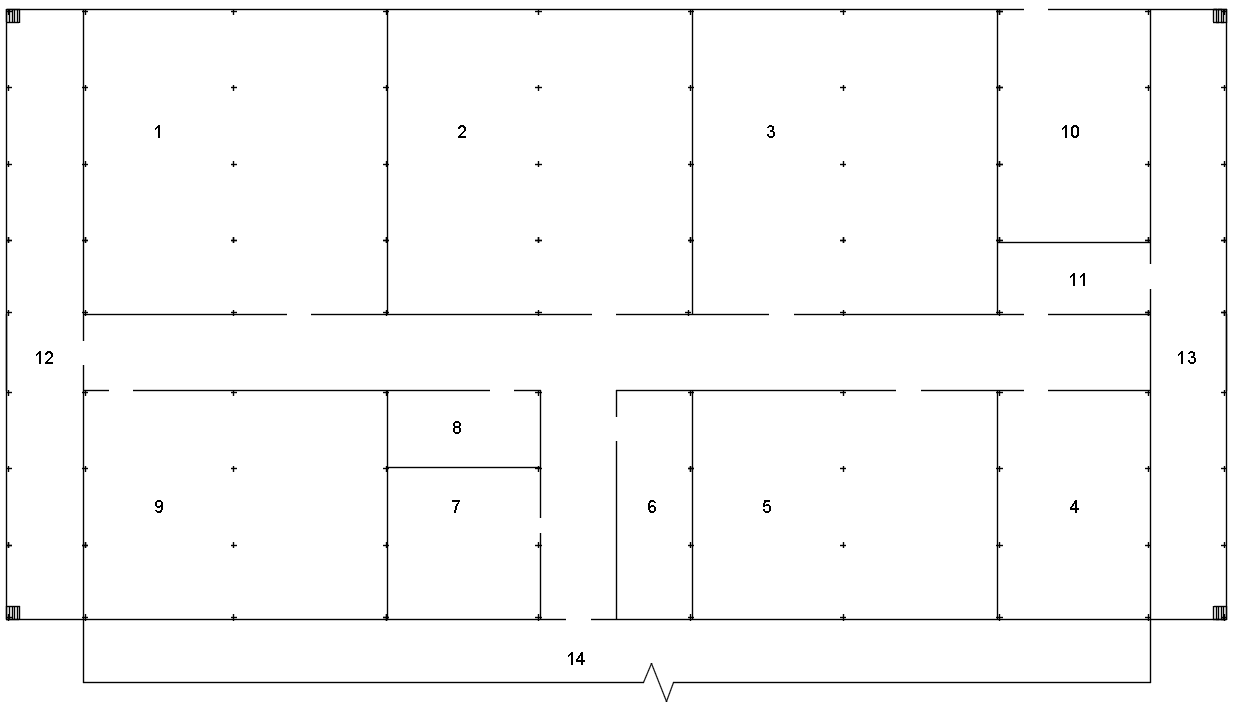 Рисунок 2.1 – Планировка холодильника1, 2, 3 – камеры хранения замороженной продукции; 4, 5 – камеры хранения охлажденной продукции; 6 – камера со скороморозильным аппаратом; 7 – накопитель; 8 – камера с льдогенератором;  9 – экспедиция; 10 – компрессорный цех; 11 – электрощитовая; 12 – ж/д плат-форма; 13 – автоплатформа; 14 – цех.2.2 Расчет теплоизоляции охлаждаемых помещенийПроектирование теплоизоляционных материалов сводится к выбору материалов, входящих в ограждения, и расчету теплоизоляционного слоя.Холодильник будет состоять из металлического каркаса, на котором будут смонтированы пенополистирольные «сэндвич» - панели, которые будут служить стенами, перегородками и покрытием. Пол будет утеплен пеноплексом. Грунт обогревается только в камерах хранения замороженной рыбы. Теплоизоляционные конструкции показаны на рисунке 2.2.Стеновая сэндвич-панель состоит из 2-хлистов стальных оцинкованных (1, 3) и слоя теплоизоляции (2).Кровельная сэндвич-панель состоит из 2-хлистов стальных оцинкованных (1, 3) и слоя теплоизоляции (2). Пол охлаждаемых помещений состоит из монолитного бетонного покрытия (1), армобетонной стяжки (2), пароизоляции (3), плитной теплоизоляции (4), цементно-песчаного раствора (5), уплотненного песка (6) и бетонной подготовки с электронагревателями (6).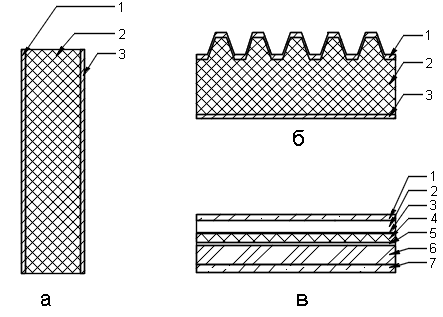 Рисунок 2.2 – теплоизоляционные конструкцииа – стеновая сэндвич-панель, б – кровельная сэндвич-панель, в – пол.Рассчитаем толщину теплоизоляционного слоя в камере №5.Толщину теплоизоляционного слоя, δиз, м, определяем по формуле 2.24 [1]:,                            (2.24)где λиз – коэффициент теплопроводности изоляционного слоя ограждения, Вт/(м·К). Для стен, перегородок и потолка λиз = 0,04 Вт/(м·К) [7], для пола λиз = 0,032 Вт/(м·К) [7];R0 – сопротивление теплопередачи многослойной ограждающей конструкции,м2·К/Вт;αн– коэффициент теплоотдачи с наружной или более теплой стороны, м2·К/Вт;δi/λi– сопротивление теплопроводности i-ого слоя ограждающей конструкции, Вт/(м·К);αвн– коэффициент теплоотдачи с внутренней стороны ограждения, м2·К/Вт;...,...Принимаем стандартную толщину для каждой ограждающей конструкции δиз.-коридор= 0,1м; δиз.-цех = 0,12м; δиз.-зам= 0,08м; δиз.кам.4 = 0,06м; δиз.-покр. = 0,12м;      δиз.-пол= 0,02м [7].Поскольку принятая толщина теплоизоляции отличается от требуемой, то действительное значение коэффициента теплопередачи, Rд, Вт/(м2·К), определяем по формуле 2.25 [1]:.                                       (2.25)Коэффициенты теплоотдачи и сопротивление теплопередачи, а также итоги расчетов теплоизоляции и действительного сопротивления теплопередачи приведены в таблице 2.1.Таблица 2.1 – Итоги расчетов теплоизоляцииПродолжение таблицы 2.1Продолжение таблицы 2.12.3 Расчет теплопритоковОбщий теплоприток, Qоб, Вт, определяем по формуле определяем по формуле 2.26 [1]:,                                (2.26)где Q1 – теплоприток от окружающей среды через ограждение конструкции камеры, Вт;Q2 – теплоприток от продуктов при их холодильной обработке, Вт;Q3 – теплоприток от вентиляции, Вт;Q4 – теплоприток, связанный с эксплуатации камеры, Вт.2.3.1 Расчет теплопритока от окружающей среды через огражденияТеплоприток от окружающей среды через ограждения, Q1, Вт, определяем по формуле 2.27 [1]:,                                           (2.27)где Q1т – теплоприток, возникающий под влиянием разницы температур наружного воздуха и воздуха в камере, Вт;Q1с – теплоприток, возникающий под влиянием солнечной радиации, Вт.Теплоприток, возникающий под влиянием разницы температур наружного воздуха и воздуха в камере, Q1т, Вт, определяем по формуле 2.28 [1]:,                                          (2.28)где tн, tпм – разность температур наружного воздуха и воздуха в камере, ºС.Для легких ограждений температуру наружного воздуха, tнр , ºС, определяем по формуле 2.29 [1]:,                                 (2.29)где tср.мес. – среднемесячная температура самого жаркого месяца. Для Южно-Сахалинска tср.мес = 22ºС [6];tаб.max. – температура абсолютного максимума. Для Южно-Сахалинска    tаб.max = 35ºС [6].Теплоприток, возникающий под влиянием солнечной радиации, Q1с, Вт, определяем по формуле 2.30 [1]:,                                              (2.30)где ∆tс – избыточная разность температур, характеризующая действие солнечной радиации в летнее время, ºС.Теплоприток через пол, расположенный на грунте и имеющий обогревательные устройства, Q1п, Вт, определяем по формуле 2.31 [1]:,                                      (2.31)где tср – средняя температура слоя с нагревательными устройствами, ºС.Если пол, расположенный на грунте, не имеет обогревающих устройств, то теплоприток, Q1п, Вт, определяем суммированием теплопотерь через условные зоны шириной 2м по формуле 2.32 [1]:,                            (2.32)где kусл. – условный коэффициент теплопередачи соответствующей зоны пола, Вт/(м2·К). Для 1; 2; 3; 4 зон пола принимают kусл=0,45; 0,23; 0,12; 0,07 Вт/(м2·К) соответственно;Fi – площадь соответствующей зоны пола, м2;m – коэффициент, характеризующий относительное возрастание термического сопротивления пола при наличии изоляции, определяем по формуле 2.33 [1]:.                                          (2.33)Рассчитаем величину теплопритоков от окружающей среды через ограждения  в камеру №5...........Площади камер, температурные напоры, а также итоги расчетов теплопритоков от окружающей среды через ограждения  приведены в таблице 2.2.Таблица 2.2 – Итоги расчетов теплопритоков через огражденияПродолжение таблицы 2.2Продолжение таблицы 2.22.3.2 Расчет теплопритока при термической обработке продуктовОбщий теплоприток при термической обработке продуктов, Q2, Вт, определяем по формуле 2.33 [1]:,                                           (2.33)где Q2п – теплоприток от продуктов в камерах хранения, Вт;Q2т– теплоприток от тары в камерах, Вт.Теплоприток от продуктов в камере хранения, Q2п, Вт, определяем по формуле 2.34 [1]:,                                  (2.34)где Мсут. – суточное поступление продуктов в камеру, т/сут;hн – начальная энтальпия рыбы при температуре поступления, кДж/кг;hк – конечная энтальпия рыбы при температуре в камере, кДж/кг.Суточное поступление продуктов в камеру составляет 8% от вместимости камеры, если камера менее 200т и 6%, если камера более 200т.Вместимость камеры, Екам. т., определяем по формуле 2.35 [1]:,                                         (2.35)Теплоприток от тары в камере, Q2т, Вт, определяем по формуле 2.36 [1]:,                                     (2.36)где Мт – суточное поступление тары в камеру, принимаемое пропорционально суточному поступлению продукта, т/сут. Для пластмассы 20%, для картона 10%;ст – удельная теплоемкость тары, кДж/(кг· ºК). Для пластмассы Ст =2,09 кДж/(кг· ºК) [1]; для картона ст =1,67 кДж/(кг· ºК)  [1];t1 – температура поступления тары – начальная температура продукта, ºС;t2 – конечная температура тары – конечная температура продукта, ºС.Рассчитаем величину теплопритоков от термической обработки продуктов  для камеры №5.Суточное поступление продуктов в камеру составляет 6%, т. к. камера более 200т. Суточное поступление тары в камеру принимаем 20% от суточного поступления продукта.....Итоги расчетов теплопритоков при термической обработке продуктов  приведены в таблице 2.3.Таблица 2.3 – Итоги расчетов теплопритоков при термической обработке продуктовПродолжение таблицы 2.3На рыбозавод поступает, проходит термообработку и выпускается рыба жирная (сельдь, корюшка, терпуг). В камерах хранения замороженных продуктов рыба хранится в бумажных мешках, в остальных камерах – в пластмассовых ящиках.2.3.3 Расчет теплопритока от наружного воздуха при вентиляции камерыВ холодильнике вентилируются камеры, в которых хранится продукт с резким запахом (соленая, копченая рыба), а также где работает большое количество людей.В проектируемом холодильнике не вентилируются только камеры хранения замороженной рыбы.Теплоприток от наружного воздуха при вентиляции камеры, Q3, Вт, определяем по формуле 2.37 [1]:,                               (2.37)где Vстр – строительный объем камеры, м3;ρпм – плотность воздуха камеры при tпм, кг/м3;а – кратность циркуляции. Принимаем 4;hн – энтальпия наружного воздуха при tн, φн;hпм – энтальпия воздуха каперы при tпм, φпм.Энтальпии воздуха определяем по p-h диаграмме влажного воздуха.Рассчитаем величину теплопритока от наружного воздуха при вентиляции камеры для камеры №5..Итоги расчетов теплопритоков от наружного воздуха при вентиляции камер приведены в таблице 2.4.Таблица 2.4 – Итоги расчетов теплопритоков при вентиляции камер2.3.4 Расчет эксплуатационных теплопритоковЭксплуатационные теплопритоки связаны с обслуживанием охлаждаемых помещений. Эксплуатационные теплопритоки, Q4, Вт, определяем по формуле 2.38 [1]: , Вт,                                (2.38)где Q4’ – теплоприток от электрического освещения, Вт;Q4’’ – теплоприток от электродвигателей, Вт;Q4’’’ – теплоприток от пребывания людей, Вт;Q4’’’’ – теплоприток от открывания дверей, Вт.Теплоприток от электрического освещения, , Вт, определяем по формуле 2.39 [1]:,                                              (2.39)где q4’ – относительная мощность осветительных приборов, Вт/м2. Для складских помещений q4’=2,3 Вт/м2, для производственных помещений q4’= 4,7 Вт/м2.Теплоприток от электродвигателей, , Вт, определяем по формуле 2.40 [1]:,                                               (2.40)где q4’’ – относительная мощность электродвигателей, Вт/м2. Для камер, оборудованных воздухоохладителями q4’’= 10-20 Вт/м2 [1]. Принимаем q4’’= 15 Вт/м2.Теплоприток от пребывания людей, , Вт, определяем по формуле 2.41 [1]:,                                             (2.41)где n – число людей, работающих в помещении. Принимаем n=3.Теплоприток от открывания дверей, , Вт, определяем по формуле 2.42 [1]:,                               (2.42)где β – коэффициент, учитывающий длительность и частоту грузовых операций. Для камер хранения производственных холодильников β=0,15;qдп – плотность теплового потока, кВт/м2;Fдп – площадь дверного проема, м2;η – коэффициент эффективности средств тепловой защиты. Принимаем воздушную завесу, у которой η=0,6.Рассчитаем величину эксплуатационных теплопритоков для камеры №5......Относительная мощность осветительных приборов и плотность теплового потока, а также итоги расчетов эксплуатационных теплопритоков приведены в таблице 2.5.Таблица 2.5 – Итоги расчетов эксплуатационных теплопритоков камерПродолжение таблицы 2.5Итоги общего теплопритока камер приведены в таблице 2.6.Таблица 2.6 – Сводная таблица теплопритоков2.6 Расчет тепловой нагрузки на компрессорВ холодильниках с централизованной системой охлаждения тепловую нагрузку на компрессор для t0 = -35 ºС, Qкм-35, кВт, определяем по формуле 2.43 [1]:,                         (2.43).В холодильниках с централизованной системой охлаждения тепловую нагрузку на компрессор для t0 = -10 ºС, Qкм-10, кВт, определяем по формуле 2.44 [1]:,                  (2.43)2.7 Расчет холодопроизводительности установкиРасчетную холодопроизводительность для t0 = -35 ºС, Q0уст-35, кВт, определяем по формуле 2.44 [1]:,                                        (2.44).Расчетную холодопроизводительность для t0 = -10 ºС, Q0уст-10, кВт, определяем по формуле 2.45 [1]:,                                        (2.45).2.8 Расчет и подбор оборудования2.8.1 Расчет и подбор камерных приборов охлажденияПлощадь теплопередающей поверхности воздухоохладителей, FВО, м2, определяем по формуле 2.46 [1]: , м2,                                                 (2.46)где ‒ тепловая нагрузка на приборы охлаждения, кВт;k – коэффициент теплопередачи воздухоохладителя, Вт/м2·К [1];Θ – температурный напор между воздухом охлаждаемого помещения и кипящим хладагентом, ºС.Рассчитаем площадь поверхности воздухоохладителя для камеры №5..Принимаем три воздухоохладителя производства ГюнтнерИж марки ADHNA [2].Параметры приборов охлаждения в других камерах представлены в таблице 2.7.Таблица 2.7 – Параметры камерных приборов охлаждения2.8.2 Подбор льдогенератораТ. к. производительность льдогенератора Gльда=21,656 т/сут, то подбираем льдогенератор марки Pack 39 [28]. Параметры льдогенератора представлены в таблице 2.8.Таблица 2.8 – Параметры льдогенератора2.8.3 Подбор скороморозильного аппаратаТ. к. производительность скороморозильного аппарата Gльда=39,375 т/сут, то подбираем два скороморозильных аппарата марки МПА-20 [29]. Параметры скороморозильного аппарата представлены в таблице 2.9.Таблица 2.9 – Параметры скороморозильного аппарата2.8.4 Расчет и подбор компрессоровТемпературу всасываемых паров принимаем для машин с одноступенчатым компрессором на 10ºС выше температуры кипения, для второй ступени двухступенчатых компрессоров на 5ºС выше промежуточной температуры, для первой ступени двухступенчатых компрессоров на 8ºС выше температуры кипения.Температуру конденсации определяем по графику в зависимости от температуры наружного воздуха по смоченному термометру и плотности теплового потока [1].Температуру наружного воздуха по смоченному термометру определяем по p-h диаграмме tм= 27ºС. Плотность теплового потока принимаем qF =2,5 кВт/м2.tк= 39ºС2.8.4.1 Первый температурный режим, t0=-10ºССтепень повышения давления определяем соотношением.Строим цикл в р-h диаграмме и определяем параметры узловых точек.Цикл процесса показан на рисунке 2.3.                                                           P, МПа                                                                                          3’	                                                    2                                                                                          4                         1’        1                                                                                                     h, кДж/кгРисунок 2.3 – Одноступенчатый цикл холодильной машиныПараметры узловых точек представлены в таблице 2.10.Таблица 2.10 – Параметры точек циклаУдельную массовую холодопроизводительность, q0, кДж/кг, определяем по формуле 2.47 [1]:,                                          (2.47).Удельную работу сжатия в винтовом компрессоре, lт, кДж/кг, определяем по формуле 2.48 [1]:,                                              (2.48).Удельную тепловую нагрузку на конденсатор, qк, кДж/кг, определяем по формуле 2.49 [1]:,                                          (2.49).Массовый расход хладагента в компрессоре, Мт, кг/с, определяем по формуле 2.50 [1]:,                                               (2.50).Требуемую теоретическую объемную производительность компрессора , Vт, м3/с, определяем по формуле 2.51 [1]:,                                               (2.51)где λ – коэффициент подачи компрессора, зависит от степени отношения давления [10]. В нашем случае λ=0,82;.Принимаем на t0=-10ºС один винтовой компрессорный агрегат производства SABROE марки SAB 120 S с действительной объемной производительностью компрессора Vкм=0,0567м3/с [1].Действительный массовый расход хладагента в компрессоре, Мкм, кг/с, определяем по формуле 2.52 [1]:,                                            (2.52).Действительную холодопроизводительность компрессора, Qод, кВт, определяем по формуле 2.53 [1]:,                                            (2.53).Теоретическую мощность сжатия в компрессоре, Nт, кВт, определяем по формуле 2.54 [1]:,                                          (2.54).Индикаторную мощность компрессора, Ni, кВт, определяем по формуле 2.55 [1]:,                                               (2.55)где ηi – индикаторный КПД компрессора. Принимаем ηi=0,85;.Эффективную мощность на валу компрессора, Nэ, кВт, определяем по формуле 2.56 [1]:,                                             (2.56)где ηмех – механический КПД компрессора. Принимаем ηмех=0,9;.Тепловую нагрузку на конденсатор, Qкд, кВт, определяем по формуле 2.57 [1]:,                                            (2.57).2.8.4.2 Второй температурный режим, t0=-35ºССтепень повышения давления определяем соотношением.Промежуточное давление определяем, Рпр, МПа, определяем по формуле 2.58 [1]:,                                           (2.58).Строим цикл в р-h диаграмме и определяем параметры узловых точек.Цикл процесса показан на рисунке 2.4.                                   P, МПа	                                                3             3’                                                                2                                                        7’                                                                         6                                                                        4                             1’              1                                                         8                                   5’               5	                                                                                                                 h, кДж/кгРисунок 2.4 – Двухступенчатый  цикл холодильной машиныПараметры узловых точек представлены в таблице 2.11.Таблица 2.11 – Параметры точек циклаУдельную массовую холодопроизводительность, q0, кДж/кг, определяем по формуле 2.59 [1]:,                                           (2.59).Удельную работу сжатия в компрессоре низкой ступени, lт, кДж/кг, определяем по формуле 2.60 [1]:,                                             (2.60).Удельную работу сжатия в компрессоре высокой ступени, lт, кДж/кг, определяем по формуле 2.61 [1]:,                                             (2.61).Удельную тепловую нагрузку на конденсатор, qк, кДж/кг, определяем по формуле 2.49 [1]:.Массовый расход хладагента в компрессоре низкой ступени, Мт1, кг/с, определяем по формуле 2.62 [1]:,                                                (2.62).Массовый расход хладагента в компрессоре высокой ступени, Мт2, кг/с, определяем по формуле 2.63 [1]:,                                       (2.63).Степень повышения давления низкой ступени определяем соотношением.Коэффициент подачи компрессора низкой ступени λ=0,84.Степень повышения давления высокой ступени определяем соотношением.Коэффициент подачи компрессора высокой ступени λ=0,84.Требуемую теоретическую объемную производительность компрессора низкой ступени, Vт1, м3/с, определяем по формуле 2.64 [1]:,                                            (2.64).Требуемую теоретическую объемную производительность компрессора высокой ступени, Vт2, м3/с, определяем по формуле 2.65 [1]:,                                               (2.65).Принимаем на ступень низкого давления два винтовых компрессора производства SABROE марки SAB 151 L с действительной объемной производительностью компрессора Vкм1=0,0878м3/с. Принимаем на ступень высокого давления один винтовой компрессор производства SAB 120 S с действительной объемной производительностью компрессора Vкм2=0,0567м3/с [1].Действительный массовый расход хладагента в компрессоре низкой ступени, Мкм1, кг/с, определяем по формуле 2.66 [1]:,                                        (2.66).Действительный массовый расход хладагента в компрессоре высокой ступени, Мкм2, кг/с, определяем по формуле 2.67 [1]:,                                          (2.67).Действительную холодопроизводительность компрессорного агрегата, Qод, кВт, определяем по формуле 2.68 [1]:,                                          (2.68).Теоретическую мощность сжатия в компрессоре низкой ступени, Nт, кВт, определяем по формуле 2.69 [1]:,                                            (2.69).Теоретическую мощность сжатия в компрессоре высокой ступени, Nт, кВт, определяем по формуле 2.70 [1]:,                                          (2.70).Индикаторную мощность сжатия в компрессоре низкой ступени, Ni1, кВт, определяем по формуле 2.71 [1]:,                                               (2.71).Индикаторную мощность сжатия в компрессоре высокой ступени, Ni2, кВт, определяем по формуле 2.72 [1]:,                                               (2.72).Эффективную мощность на валу компрессора низкой ступени, Nэ1, кВт, определяем по формуле 2.73 [1]:,                                                (2.73).Эффективную мощность на валу компрессора высокой ступени, Nэ2, кВт, определяем по формуле 2.74 [1]:,                                              (2.74).Тепловую нагрузку на конденсатор, Qкд2, кВт, определяем по формуле 2.75 [1]:,                                            (2.75).2.8.5 Расчет и подбор конденсатораСуммарную тепловую нагрузку на конденсатор, Qкд.об, кВт, определяем по формуле 2.76 [1]:,                                        (2.76).Площадь теплопередающей поверхности воздушного конденсатора, F, м2, определяем по формуле 2.77 [1]:,                                            (2.77)где fкд – плотность теплового потока в конденсаторе, кВт/м2 [1]. Принимаем fкд = 4 кВт/м2;.Принимаем испарительный конденсатор марки МИК1-100-Н [1]. Параметры конденсатора представлены в таблице 2.12.Таблица 2.12 – Параметры конденсатора2.8.6 Расчет и подбор горизонтальных циркуляционных ресиверов2.8.6.1 Первый температурный режим, t0=-10ºСВместимость труб воздухоохладителей, Vво, м3, определяем по формуле 2.78 [1]:,                                     (2.78)где n ‒ количество камер;m ‒ количество воздухоохладителей в камере;.Внутренний объем нагнетательного трубопровода, Vнт, м3, определяем по формуле 2.79 [1]:,                                          (2.79).Внутренний объем всасывающего трубопровода, Vвт, м3, определяем по формуле 2.80 [1]:,                                           (2.80).Вместимость горизонтального циркуляционного ресивера со стояком, совмещающего функцию отделителя жидкости с верхней подачей аммиака в приборы охлаждения, Vрцз, м3, определяем по формуле 2.81 [1]:,                        (2.81).Подбираем циркуляционный ресивер марки РЦЗ-1,25 [1]. Параметры ресивера представлены в таблице 2.13.Таблица 2.13 – Параметры горизонтального циркуляционного ресивераПроверяем ресивер на выполнение функции отделителя жидкости:Скорость движения пара в ресивере, wп, м/с, определяем по формуле 2.82 [1]:,                                        (2.82)где Dр ‒ диаметр ресивера, м;vвс – удельный объем сухого насыщенного пара при температуре кипения, м3/кг [9];.Допустимую скорость движения пара в ресивере, wд, м/с, определяем по формуле 2.83 [1]:,                                          (2.83)где wок ‒ скорость осаждения капель хладагента; принимаем wок=0,5 м/с;.Проверка условия: 0,17<0,81. Условие выполнено.2.8.6.2 Второй температурный режим, t0=-35ºСВместимость труб воздухоохладителей, Vво, м3, определяем по формуле 2.78 [1]:.Внутренний объем нагнетательного трубопровода, Vнт, м3, определяем по формуле 2.79 [1]:.Внутренний объем всасывающего трубопровода, Vвт, м3, определяем по формуле 2.80 [1]:.Вместимость горизонтального циркуляционного ресивера со стояком, совмещающего функцию отделителя жидкости с верхней подачей аммиака в приборы охлаждения, Vрцз, м3, определяем по формуле 2.81 [1]:.Подбираем циркуляционный ресивер марки РЦЗ-1,25 [1]. Параметры ресивера представлены в таблице 2.13.Проверяем ресивер на выполнение функции отделителя жидкости:Скорость движения пара в ресивере, wп, м/с, определяем по формуле 2.82 [1]:.Проверка условия: 0,6<0,81. Условие выполнено.2.8.7 Расчет и подбор дренажного ресивераМаксимальную вместимость труб воздухоохладителей, Vmax, м3, определяем для камеры 5, как самой вместительной по хладагенту камере, по формуле 2.78 [1]:.Требуемую вместимость дренажного ресивера, Vдр, м3, определяем по формуле 2.84 [1]:, м3,                         (2.84)где K1 ‒ коэффициент, учитывающий заполнение жидким хладагентом труб             охлаждающих приборов. Принимаем K1=0,5;K2 ‒ коэффициент, учитывающий количество жидкого хладагента, стекающего из охлаждающих приборов. Принимаем K2=1;K3 ‒ коэффициент, учитывающий вместимость коллекторов и трубопроводов. Принимаем K3=1,1;K4 ‒ коэффициент, учитывающий рабочее или остаточное заполнение ресивера. Принимаем K4=1,3;K5 ‒ коэффициент, учитывающий допустимое заполнение ресивера жидким хладагентом. Принимаем K5=1,25;K6 ‒ коэффициент, учитывающий запас, равный в зависимости от вида ресивера. Принимаем K6=1,2;.Подбираем дренажный ресивер марки 0,75РД [1]. Параметры ресивера представлены в таблице 2.14.Таблица 2.14 – Параметры дренажного ресивера2.8.8 Расчет и подбор линейного ресивераТребуемую вместимость линейного ресивера для схем с верхней подачи в приборы охлаждения, Vлр, м3, определяем по формуле 2.85 [1]:,                         (2.85).Подбираем линейный ресивер марки РЛД-1,25 [1]. Параметры ресивера представлены в таблице 2.15.Таблица 2.15 – Параметры линейного ресивера2.8.9 Расчет и подбор промежуточного сосудаПромежуточные сосуды подбирают для агрегатов двухступенчатого сжатия по внутреннему диаметру промежуточного сосуда. Диаметр промежуточного сосуда, Dпс, м, определяем по формуле 2.86 [1]:,                                       (2.86)где  ‒ допустимая скорость движения пара в промежуточном сосуде. Принимаем м/с;.Подбираем промежуточный сосуд марки 40 ПСз. Параметры сосуда представлены в таблице 2.16.Таблица 2.16 – Параметры промежуточного сосуда2.8.10 Расчет и подбор маслоотделителяИнерционные маслоотделители подбираем по диаметру маслоотделителя. Диаметр маслоотделителя, Dмо, м, определяем по формуле 2.87 [1]:,                                     (2.87)где  ‒ допустимая скорость движения пара в маслоотделителе. Принимаем м/с;.Подбираем циклонный маслоотделитель марки 50МА. Параметры маслоотделителя представлены в таблице 2.17.Таблица 2.17 – Параметры маслоотделителя2.8.11 Подбор маслосборникаПодбираем маслосборник марки 10МЗС. Параметры маслосборника представлены в таблице 2.18.Таблица 2.18 – Параметры маслосборника2.8.12 Расчет и подбор градирниТепловую нагрузку на градирню, Qгр, кВт, определяем по формуле 2.88 [1]:,                                         (2.88).Подбираем пленочную вентиляторную градирню ГРАД – 8. Параметры градирни представлены в таблице 2.19.Таблица 2.19 –Параметры градирни2.8.13 Расчет и подбор аммиачных насосовАммиачные насосы подбираем по значениям объемной подачи аммиака, Vан и напору, Н.Объемную подачу аммиака, Vан, м3/ч, определяем по формуле 2.89 [1]:,                                    (2.89)где n – кратность циркуляции хладагента. Принимаем n=15 [1];r ‒ теплота парообразования хладагента, кДж/кг [9];ρж ‒ плотность жидкого хладагента при данной температуре кипения, кг/м3.2.8.13.1 Первый температурный режим, t0=-10ºСОбъемную подачу аммиака, Vан, м3/ч, определяем по формуле 2.89 [1]:.Подбираем два аммиачных насоса ЦГН-12,5/20, один из которых в резерве. Параметры насоса представлены в таблице 2.20.Таблица 2.20 – Параметры аммиачного насоса2.8.13.2 Второй температурный режим, t0=-35ºСОбъемную подачу аммиака, Vан, м3/ч, определяем по формуле 2.89 [1]:.Подбираем два аммиачных насоса марки ЦГН-12,5/20, один из которых в резерве. Параметры насоса представлены в таблице 2.20.2.8.14 Расчет и подбор водяных насосовВодяные насосы подбираем по значениям объемной подачи воды, Vан и напору, Н.2.8.14.1 Водяные насосы на подачу воды в испарительный конденсаторОбъемную подачу воды в конденсатор, Vw, м3/ч, определяем по формуле 2.90 [1]:,                                         (2.90)где cw – удельная теплоемкость воды, кДж/(кг·ºС). cw = 4,19 кДж/(кг·ºС);ρw – плотность воды, кг/м3. ρw = 1000 кг/м3;∆tw – подохлаждение воды, ºС. Принимаем ∆tw = 5ºС;.Подбираем 2 водяных насоса К 60-50-125, один из которых в резерве. Параметры насоса представлены в таблице 2.21.Таблица 2.21 – Параметры насоса для конденсатора2.8.14.2 Водяные насосы на подачу воды в градирнюОбъемную подачу воды в градирню, Vw, м3/ч, определяем по формуле 2.91 [1]:,                                         (2.91).Подбираем 2 водяных насоса марки К 50-32-125, один из которых в резерве. Параметры насоса представлены в таблице 2.22.Таблица 2.22 – Параметры насоса для градирни2.8.15 Расчет и подбор трубопроводовДиаметр трубопровода, dвн, м, определяем по формуле 2.92 [1]:,                                             (2.92)где V – объемный расход аммиака, м/с;ω – скорость жидкости или газа в трубе, м/с. Внутренний диаметр трубы, dвн, м, может быть определен по оптимальной скорости движения жидкости по трубе ω, м/с. На стороне всасывания       ω=10-25 м/с, на стороне нагнетания  ω=15-30 м/с.2.8.15.1 Первый температурный режим, t0=-10ºСДиаметр всасывающего трубопровода, dвн, м, определяем по формуле 2.92 [1]:.Принимаем диаметр стальной трубы dвн = 70 мм. Параметры трубы представлены в таблице 2.23.Диаметр нагнетательного трубопровода, dвн, м, определяем по формуле 2.92 [1]:.Принимаем диаметр стальной трубы dвн = 70 мм. Параметры трубы представлены в таблице 2.23.2.8.15.2 Второй температурный режим, t0=-35ºСДиаметр всасывающего трубопровода компрессора низкой ступени, dвн, м, определяем по формуле 2.92 [1]:.Принимаем диаметр стальной трубы dвн = 100 мм. Параметры трубы представлены в таблице 2.23.Диаметр нагнетательного трубопровода  компрессора низкой ступени, dвн, м, определяем по формуле 2.92 [1]:.Принимаем диаметр стальной трубы dвн = 100 мм. Параметры трубы представлены в таблице 21.Диаметр всасывающего трубопровода компрессора высокой ступени, dвн, м, определяем по формуле 2.92 [1]:.Принимаем диаметр стальной трубы dвн = 70 мм. Параметры трубы представлены в таблице 2.23.Диаметр нагнетательного трубопровода  компрессора высокой ступени, dвн, м, определяем по формуле 2.92 [1]:.Принимаем диаметр стальной трубы dвн = 70 мм. Параметры трубы представлены в таблице 2.23.Таблица 2.23 – Параметры труб3 СПЕЦИАЛЬНАЯ ЧАСТЬ3.1 Основные понятия и процессы при размораживании рыбыРыба и рыбные полуфабрикаты являются частью продуктов нашего питания. В них содержатся белки, жиры, минеральные вещества, вода, экстрактивные вещества и витамины. Эти продукты по содержанию минеральных веществ, витаминов и степени усвояемости белков превосходят мясо.В современных условиях рыночных отношений со свойственной им конкуренцией производителей показатели качества и себестоимости продукции приобретают решающее значение. Большая часть морепродуктов, в частности рыба, поступает в переработку в мороженом виде и ее размораживание всеми известными способами в какой-то мере снижает качество конечного продукта.Размораживание рыбы – это технологический процесс превращения содержащейся в ней воды из твердого состояния в жидкое и возможное восстановление ее естественных свойств. Это заключительная операция в непрерывной холодильной цепи, осуществляемая непосредственно перед промышленной переработкой мороженой рыбы или перед ее кулинарной обработкой. Размораживание, как и отепление, является заключительным звеном холодильной цепи. При размораживании необходимо, чтобы пищевые продукты сохранили первоначальные свойства с наименьшими потерями качества и количества.Термин «размораживание» иногда заменяют терминами «оттаивание», или «дефростация», что не совсем правильно. Дефростацией (defrostation) обычно называют удаление льда и снега тепловым способом с холодильных поверхностей. Оттаиванием (thawing) называют нагревание замороженных продуктов. При замораживании и холодильном хранении происходит перемещение воды из клеток в межклеточные и межволоконные пространства. B период размораживания образующаяся при таянии льда вода должна перемещаться в волокна и клетки ткани. Поэтому при размораживании очень важно создать условия и режим для наиболее полного восстановления исходного распределения влаги между клетками и межклеточными пространствами. Нарушение его приводит к вытеканию сока из продукта, потере питательных и вкусовых свойств, изменению консистенции и цвета. Вытекание сока при размораживании может происходить в результате повреждения тканей, клеток и волокон кристаллами льда, вследствие чего их способность удерживать влагу резко снижается; частичной потери способности клеточных белков к набуханию; биохимических изменений в тканях, которые приводят к изменению реакции среды, структуры ткани, частичному распаду сложных веществ до более простых, имеющих меньшую способность к поглощению влаги. Эти изменения являются следствием специфических свойств самих продуктов и несовершенства способов замораживания и хранения, которые в конечном счете препятствуют полному восстановлению первоначальных свойств продуктов. Медленное замораживание при относительно высокой температуре (-6 – -8 °С) и образование крупнокристаллической структуры льда, способной повредить ткань, могут явиться причиной потерь сока (до 11 – 12% к начальному весу продукта). Продолжительное хранение при неблагоприятных условиях приводит к потерям сока при размораживании до 15 – 16 %. Выделение значительной части воды из рыбы при размораживании свидетельствует о снижении пищевой ценности продукта в процессе холодильной обработки - рыба становится сухой, волокнистой и невкусной.Изменение свойств мяса рыбы как при замораживании, так и при размораживании определяется в основном денатурацией его белков в интервале температур от -1 до -5 °С: чем быстрее проходят критическую зону температур, тем меньше изменяются свойства мяса рыбы. Этим объясняется необходимость возможно быстрого размораживания рыбы.Расход тепла на размораживание рыбы равен расходу холода на ее замораживание в одних и тех же температурных пределах.Качество размороженной рыбы зависит от качества сырья перед замораживанием, скорости замораживания, условий и сроков последующего холодильного хранения, а также от условий размораживания. При правильной холодильной обработке размороженная рыба должна по качеству приближаться к свежей.3.2 Способы размораживания рыбыСвежемороженая рыба подразделяется по сортам (I и II сорта); по органолептическим показателям она должна соответствовать требованиям существующих стандартов. Поверхность рыбы I сорта должна быть чистой, естественной окраски, свойственной данному виду рыбы. В зависимости от вида рыбы регламентированы допустимые повреждения и изменения цвета поверхности. Изменение цвета (пожелтение) не должно быть связано с окислительными процессами. Требования к внешнему виду рыбы П сорта в основном остаются теми же, что и для рыбы I сорта, но для отдельных видов рыб допускаются механические повреждения в несколько большей степени.После размораживания консистенция рыбы I сорта должна быть плотной, присущей данному виду рыбы. Для рыбы II сорта консистенция может быть ослабленной, но не дряблой. Запах рыбы I сорта после размораживания должен быть свойственен свежей рыбе, без порочащих признаков. Для рыбы II сорта допускается кисловатый запах в жабрах, а для отдельных видов рыб - незначительный запах окислившегося жира, не проникший в толщу мяса.Мелкая мороженая и океаническая хрящевая свежемороженая рыба, а также мороженая рыба специальной разделки и филе по сортам не подразделяются. Органолептические показатели указанных групп рыб также регламентированы существующими стандартами. Размороженные рыба и морепродукты портятся так же быстро, как и продукты, хранившиеся в свежем виде в условиях обычного охлаждения. Микроорганизмы, которые не погибли при замораживании, начинают развиваться, как только температура продукта станет положительной. Таким образом, применяемый способ размораживания должен быть, во-первых, кратковременным и, во-вторых, обеспечивать поддержание возможно более низкой положительной температуры.По способу передачи тепла известные способы размораживания делят на три группы. К первой группе относятся способы передачи теплоты к поверхности продукта от внешней среды путем теплообмена. При этом теплота сообщается продукту через теплоизлучающую среду: сухой, влажный воздух, воду, тузлук, паровоздушную смесь, конденсирующийся пар, а также греющие металлические плиты. Ко второй группе относятся способы, при которых теплота сообщается продукту путем пропускания электрического поля различной частоты или возбуждается путем диэлектрического или микроволнового подогрева, а также ультразвуковыми колебаниями. К третьей группе относятся комбинированные способы. Иногда размораживание сочетают с другими способами технологической обработки, в частности с посолом или варкой.Наибольшее распространение в промышленности нашли размораживание на воздухе и в воде. В последние годы применяются электрофизические способы размораживания, а также размораживание конденсирующимся паром под вакуумом.Продолжительность размораживания продукта на воздухе в основном зависит от температуры продукта, его толщины, теплофизических свойств, температуры воздуха, скорости его циркуляции, вида и свойств упаковки. В воздушной среде размораживают рыбу тогда, когда необходимо частичное размораживание, например, перед посолом.Крупную рыбу или рыбные блоки раскладывают на стеллажах в дефростерах. В зимнее время воздух подогревают до 8 – 20 °С, а относительную влажность поддерживают в пределах 90 – 95 %. Процесс идет медленно из-за низких тепловых характеристик воздуха. Однако из-за невысокого коэффициента теплоотдачи воздуха в условиях естественной циркуляции продолжительность такого процесса велика. При полном размораживании, как правило, верхний слой рыбы подсушивается, и продукт, приготовленный из нее, имеет неравномерное качество.Повышение температуры среды до 15 – 20 °С позволяет сократить продолжительность размораживания рыбы [16]. Однако дальнейшее повышение температуры воздуха нежелательно, так как это может вызвать микробиологическую порчу поверхностных слоев продукта до того момента, когда будут разморожены внутренние слои.Интенсификация процесса размораживания рыбы на воздухе достигается путем его увлажнения и циркуляции. Размораживание рыбы увлажненным циркулирующим воздухом обычно проводят при температуре не выше 18 – 20°С, относительной влажности 90 – 100%, скорости циркуляции 1 – 5 м/с. При этом продолжительность процесса размораживания сокращается примерно на 35 %. Увлажнение воздуха способствует уменьшению обезвоживания поверхности размораживаемого продукта. Однако применение способа размораживания в потоке влажного воздуха для жирных рыб нежелательно вследствие ускорения окислительных процессов в липидах рыбы.К недостаткам воздушного способа размораживания рыбы относятся: высокая продолжительность процесса, неравномерность размораживания рыбы  на поверхности и в центре продукта, потеря массы рыбы вследствие усушки, обсеменение размораживаемого продукта микроорганизмами.Ценные сорта рыбы размораживают в дефростационных ваннах (бетонных или деревянных чанах), пересыпая последнюю мелкодробленым льдом в соотношении 30 – 60% к массе продукта. Процесс идет медленно, но без признаков порчи и снижения качества тушек рыбы. Недостатком является смерзание рыбы и льда при незначительном отклонении режимов вентиляции и температуры в помещении, высокая стоимость льда.Наиболее распространенным способом является размораживание рыбы в жидкой среде, где процесс протекает значительно быстрее, чем в воздухе, путем погружения ее в проточную воду. Высокий коэффициент теплоотдачи от воды к продукту способствует сокращению продолжительности размораживания по сравнению с размораживанием на воздухе. Вода должна отвечать требованиям, предъявляемым к питьевой воде. Температуру воды поддерживают нагреванием до 15 – 20 °С, при этом продолжительность разделения брикетов рыбы на тушки достигает 2 - 3 часов.Использование солевых растворов или непосредственно морской воды значительно снижает затраты на нагрев жидкости, но процесс затягивается.Размораживание в растворе поваренной соли применяется при совмещении размораживания с посолом в целях последующего использования рыбы для копчения или приготовления кулинарных изделий. Продолжительность размораживания рыбы в растворе поваренной соли концентрацией 24 % и температурой 30 °С составляет 3 – 5 ч. При этом содержание соли в рыбе составляет 1,2 – 1,5 %, потери массы  –  1,2 – 2,6 %. Способ размораживания в растворе поваренной соли из-за просаливания рыбы, исключающего возможность ее дальнейшего хранения, применяется крайне редко.В производственных условиях размораживание в жидкой среде удобнее, чем на воздухе, так как одновременно с размораживанием рыба промывается от слизи и загрязнений. Кроме того, процесс легче механизировать.Более эффективным способом размораживания рыбы в воде является применение упругих колебаний (20 – 20000 Гц). Вибрации в жидкости создаются эксцентриковыми, дисковыми и другими вибраторами, аэровибрацией. Во ВНИХИ применили эксцентриковый вибратор с частотой 112 Гц. Время размораживания блока рыбы сократилось в 2,7 раза при температуре воды  15 °С и составило 67 минут [15]. Применение звуковых волн (1500 Гц) мощностью      60 Вт уменьшило время размораживания на 71 %.При размораживании в жидкой среде рыба поглощает некоторое количество воды, в результате чего ее масса увеличивается на 2 – 3 %. Вместе с тем в процессе размораживания рыба вместе с мышечным соком теряет некоторое количество минеральных, экстрактивных веществ и витамины группы В. В связи с этим в воде рекомендуется размораживать только неразделанную рыбу или тушку, так как при размораживании разделанной рыбы эти потери увеличиваются.Для такого способа размораживания требуется развитая сеть очистительных сооружений и устройств регулирования температуры воды. Размораживание рыбы в воде не исключает ухудшения качества рыбы, так как при этом уменьшается влагоудерживающая способность мышечной ткани растворимость ее белков, происходят набухание мяса рыбы и потеря ценных питательных веществ. Для уменьшения потерь массы и питательных веществ при размораживании рыбы целесообразно применять различные упаковочные материалы для исключения контакта продукта с размораживаемой средой. Однако при этом продолжительность процесса размораживания несколько увеличивается.Диэлектрическое размораживание. При этом способе замороженная рыба помещается в электромагнитное поле и размораживается как диэлектрик. В зависимости от диапазона частот электромагнитного излучения диэлектрическое размораживание делится на сверхвысокочастотное (СВЧ, микроволновое), высокочастотное (ВЧ) и низкочастотное (НЧ). При размораживании микроволнами обычно используют частоту 915 и 2450 МГц. Источником электромагнитного излучения является магнетрон. Энергия передается через волноводы к закрытой полости и многократно отражается от ее стенок.К основным особенностям размораживания рыбы СВЧ-энергией относятся отсутствие контакта продукта с теплоносителем, высокий КПД преобразования энергии в тепло, выделяемое непосредственно в нагреваемом объекте.Нагрев в поле СВЧ приводит к тому, что зону температур от -5 до 0 °С удается проходить за короткое время, что соответствует технологическим требованиям проведения процесса размораживания.Основными достоинствами способа являются: высокая скорость размораживания, сокращение потерь белков и экстрактивных веществ, предотвращение развития микрофлоры.Однако размораживание энергией СВЧ не всегда сопровождается равномерным распределением температурного поля в продукте: перепад температуры по объему блока в отдельных случаях может достигать 20 – 25 °С. В связи с этим размораживание рыбы в электромагнитном поле рекомендуют проводить прерывистым СВЧ-нагревом.В префектуре Канагава (Япония) разработан дефростер размером 1000 × 900 мм на 200 кг рыбы в блоках (по 12,7 кг каждый), в котором осуществляется "мягкое" размораживание ультразвуком за 30 минут. Но применение стандартного генератора СВЧ с частотой 2450 МГц неэффективно, так как уже на глубине 15-20 мм мощность выделяемой энергии падает в 2 раза. Для блоков, которые имеют толщину до 90мм, требуются генераторы с частотой 915 МГц, позволяющие эффективно оттаивать рыбу на глубине до 50 мм. Размораживание рыбы в электромагнитном поле СВЧ благодаря объемному прогреву позволяет значительно сократить продолжительность процесса по сравнению со всеми другими известными способами.Однако низкий КПД генераторов СВЧ и другие конструкторские недоработки не позволяют применять их в промышленном масштабе.При коротковолновом ВЧ-размораживании рыба помещается в электромагнитное поле конденсатора, к которому подают переменное напряжение строго выбранной частоты. Большое внимание уделено исследованиям по контактному размораживанию рыбы электрическим током. Способ основан на пропускании через блок мороженой рыбы переменного тока, при этом используется электрическое сопротивление мышечной ткани рыбы. Блок мороженой рыбы погружают в медленно циркулирующую воду, в результате чего его температура повышается, а электрическое сопротивление уменьшается. Затем с двух сторон к блоку подводят два электрода и пропускают через них переменный ток напряжением 10 – 40 В и силой 10 – 20 А. При напряжении 380 В продолжительность размораживания блока кильки 4 - 5 минут (на воздухе 180 минут).Преимуществами способа являются высокая скорость процесса, отсутствие усушки рыбы, сопутствующей размораживанию на воздухе, возможность установки дефростеров в поточные линии по переработке рыбы.К недостаткам способа размораживания токами промышленной частоты относятся провар 12 % рыбы, большой расход воды, а также высокий расход электроэнергии до 140 – 190 кВт/ч на 1 тонну рыбы.Размораживание конденсирующимся паром под вакуумом. Сущность этого способа заключается в том, что пар при пониженном давлении расширяется и, конденсируясь на поверхности рыбы, обогревает ее.Вакуум в камере дефростера позволяет поддерживать при размораживании рыбы достаточно низкую температуру, при которой свойства мяса рыбы сохраняются в максимальной мере.Концентрация насыщенного пара на поверхности рыбы при пониженном давлении способствует увеличению коэффициента теплоотдачи в 7 – 9 раз по сравнению с воздушной средой.Скорость размораживания рыбы в условиях вакуума увеличивается в 2 раза по сравнению с размораживанием в воде и в 3 раза по сравнению с размораживанием на воздухе.Увеличение скорости размораживания рыбы в условиях вакуума по сравнению с традиционными способами свидетельствует об интенсификации внешнего и внутреннего теплообмена. Использование в качестве теплоносителя насыщенного водяного пара позволяет увеличить количество теплоты, подводимой в зону таяния льда. Исследования тепло- и массопереноса при размораживании пищевых продуктов в паре под вакуумом показали, что тепло кроме молекулярной проводимости передается и молекулярной массопроводимостью. Поток  влаги, диффундирующей в продукт при конденсации пара, создает эффект, соответствующий по своему действию увеличению теплопроводности.К преимуществам способа размораживания рыбы в паре под вакуумом относятся высокое качество, отсутствие вторичного обсеменения микроорганизмами, а также меньшие потери массы при последующей тепловой обработке по сравнению с размораживанием в воде. Эти преимущества особенно проявляются при размораживании рыбы длительных сроков хранения.3.3 Типы аппаратов для размораживанияЧаще других применяются конвейерные дефростеры различных типов, в которых рыбу поштучно или блоками укладывают на конвейер (в некоторых случаях блоки помещают в ковши или кассеты), на котором рыба погружается в воду или орошается струями воды. В погружных дефростерах вода перемешивается струями воздуха, подаваемого в ванну вентилятором. В оросительных дефростерах имеются устройства для вибрации перфорированных пластмассовых ковшей, что ускоряет разрушение блока и дефростацию рыбы.Производительность дефростеров 500 – 1500 кг/ч. Продолжительность дефростации около 1 ч.Дефростер Н2-ИТА-110 оросительного типа (рисунок 3.1), непрерывного действия предназначен для размораживания блоков мороженой рыбы на рыбообрабатывающих судах. Для размораживания используется забортная вода температурой 18 – 20 °С. Начальная температура блока -18 °С. Температура рыбы после размораживания  от -1 до 0 °С.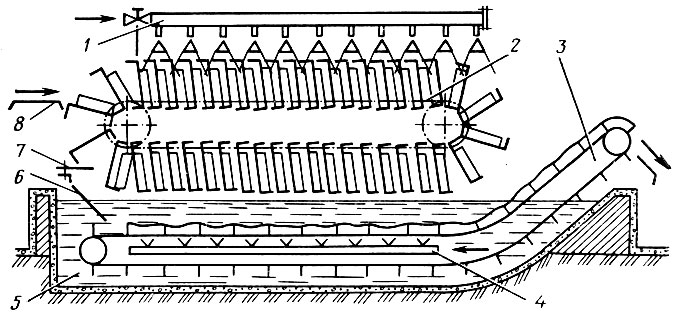 Рисунок 3.1 – Дефростер Н2-ИТА-110: 1 - ороситель; 2 - верхний транспортер с кассетами; 3 - нижний транспортер; 4 - барботер; 5 - ванна; 6 - вибролоток;              7 - выталкиватель; 8 - загрузочный стол.Блок мороженой рыбы с загрузочного стола вручную сталкивается в кассету верхнего транспортера. Кассеты расположены по всей длине ленты транспортера. В момент поступления блока кронштейны кассеты раскрыты. При переходе цепи транспортера со звездочки на прямолинейный участок кассета закрывается и блок из горизонтального положения переходит в вертикальное. На прямолинейном участке блоки в кассетах интенсивно орошаются водой. Для регулирования расхода подаваемой воды обтекатели оросительных головок выполнены подвижными.При переходе на нижнюю ветвь верхнего транспортера блоки оказываются повернутыми относительно первоначального положения на 180°. В этом положении они орошаются водой, стекающей с расположенных выше блоков. На нижней ветви транспортера блоки удерживаются в кассете упорами кронштейнов. При дальнейшем движении кассеты по криволинейному участку кронштейны откидываются и блок свободно выпадает на разгрузочный транспортер. Если блок остался в кассете, упоры выталкивателя, попадая между кассетами, выталкивают его на вибролоток.Механизированный дефростер конструкции «Техрыбпрома оросительного типа» непрерывного действия (рисунок 3.2) применяется для размораживания блоков мороженой рыбы водой температурой 35 – 40 °С и 17 – 18 °С. Скорость рабочего полотна дефростера 0,007 - 0,0036 м/с.
Рисунок 3.2 – Механизированный дефростер конструкции «Техрыбпрома»:               1 - водный коллектор; 2 - насосы; 3 - цепной транспортер с ковшами; 4 - ванна.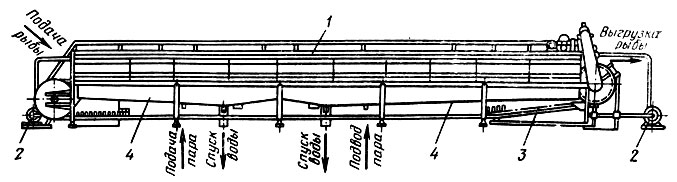 Рабочее полотно цепного конвейера состоит из двух тяговых цепей, соединенных между собой штангами. Между штангами вставляются перфорированные ковши, которые перекрывают друг друга, исключая возможность провала рыбы между ними. Центробежные насосы обеспечивают подачу воды из ванны по трубам каркаса в оросительные устройства.Перед началом работы дефростера обе ванны наполняются водой, которая с помощью парового барботера нагревается в первой ванне до 35 – 40 °С, во второй  до 17 – 18 °С. В зоне натяжной станции цепного транспортера блоки рыбы без упаковки вручную загружаются в ковши. В каждый ковш загружают один блок в вертикальном положении. Ковши выносят блоки в первую зону орошения, где рыба интенсивно орошается теплой водой, которая подается из ванны в ороситель центробежным насосом. Использованная вода стекает в ванну, подогревается и повторно используется. Пройдя 1/3 зоны орошения, блоки подвергаются кратковременной вибрации, ускоряющей их разваливание и облегчающей проникновение теплой воды в их внутренние слои.Во второй зоне орошения блоки также орошаются водой температурой      17 – 18 °С. Вода в ороситель подается из второй ванны насосом. Размороженная рыба в зоне приводной станции цепного транспортера высыпается из ковшей и направляется на дальнейшую обработку.Дефростер конструкции Рижского судоремонтного завода (рисунок 3.3) оросительного типа, непрерывного действия предназначен для размораживания блоков мороженой рыбы водой температурой 18 – 20 °С, которая разбрызгивается оросителями, расположенными над рыбой, движущейся на транспортере. Ороситель представляет собой пластмассовую головку с внутренним спиральным каналом для прохода воды. Скорость движения транспортера можно регулировать от 0,0031 до 0,095 м/с.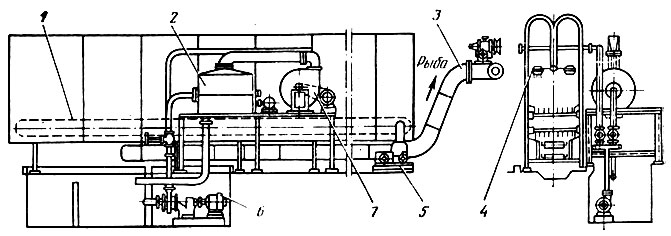 Рисунок 3.3 – Дефростер конструкции Рижского судоремонтного завода:                 1 - прутковый цепной транспортер; 2 - фильтр-чешуеотделитель; 3 - ковшовый транспортер; 4 - оросительная головка; 5 - привод ковшового транспортера;            6 - привод насоса; 7 - вентилятор.После размораживания и отделения от блока рыба проваливается через зазоры между прутками полотна транспортера, попадает на ковшовый транспортер "Гусиная шея" и выносится из зоны размораживания.Установка снабжена фильтром-чешуеотделителем, позволяющим использовать воду многократно. Сетка фильтра продувается воздухом, нагнетаемым вентилятором.Дефростер ИДА оросительного типа (рисунок 3.4), непрерывного действия предназначен для размораживания как крупной, так и мелкой рыбы в блоках или россыпью.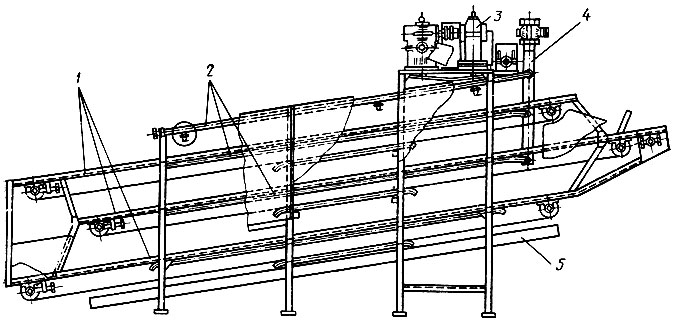 Рисунок 3.4 – Механизированный дефростер ИДА: 1 - сетчатые транспортеры;                   2 - оросители; 3 - привод; 4 - коллектор; 5 - поддон.Мороженая рыба загружается на верхний транспортер дефростера. В процессе движения рыба на транспортере орошается водой температурой              8 – 16 °С и размораживается. Скорость сетчатых транспортеров регулируется от 0,098 до 0,445 м/мин в зависимости от требуемой продолжительности процесса.Дефростер конструкции рыболовецкого колхоза им. С. М. Кирова погружного типа (рис. 5), непрерывного действия предназначен для размораживания рыбы в блоках водой температурой 20 °С. Теплоносителем для нагрева воды служит пар, подаваемый под давлением. Для интенсификации процесса применен воздушный барботаж. Расход воздуха 250 - 500 м3/ч, пара  –  100 – 180 кг/ч.Ванна дефростера заполняется водой до переливных отверстий, через коллекторную систему в воду нагнетаются воздух и пар. Блоки мороженой рыбы загружаются на верхний транспортер дефростера, который перемещает их вдоль ванны до полного рассыпания. Размораживаемая рыба, отделяясь от блока, падает на нижний транспортер, который выносит ее из дефростера. Санитарная обработка дефростера производится периодически (не реже одного раза в сутки).Установка для размораживания рыбы в паре под вакуумом (рисунок 3.5) включает горизонтально-цилиндрическую камеру, систему создания и поддержания вакуума, контрольно-измерительные приборы. После загрузки блоков рыбы в вакуум-камеру и ее герметизации на блоки подается холодная вода, часть которой намерзает на поверхности блока в виде ледяной глазури. При достижении в вакуум-камере разрежения 2,66 кПа, соответствующего заданной температуре конденсации, включают подачу пара, и парожидкостная смесь начинает непрерывно циркулировать по контуру камера смешения – трубопровод - орошающие насадки - трубопровод.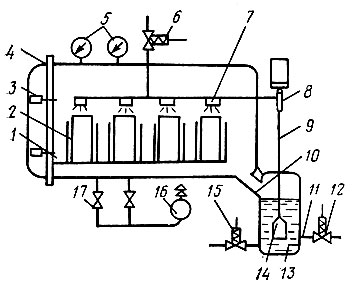 Рисунок 3.5 – Принципиальная схема паровакуумного дефростера: 1 - вакуум-камера; 2 - кассеты; 3 - болты; 4 - крышка; 5 - вакуумметры; 6 - вентиль для подачи воды; 7 - орошающие насадки; 8 - датчик-термометр; 9, 10, 11 - трубопроводы;                12 - вентиль для подачи пара; 13 - сосуд для приготовления и подачи парожидкостной смеси; 14 - камера смешения; 15 - вентиль для отработавшей жидкости; 16 - вакуумный насос; 17 - вентиль-натекатель.Находящаяся в дефростере рыба размораживается за счет теплоты парожидкостной струи и скрытой теплоты конденсации пара.При размораживании продуктов в воздушной среде применяют камеры и аппараты периодического или непрерывного действия.Для ускорения размораживания рыбы в воздушной среде применяют интенсивную циркуляцию (до 4 – 5 м/с), повышенную влажность, вибрацию, а также повышенное давление (рисунок 3.6 а). Кроме того, применяют установку электронагревательных элементов непосредственно в зоне размещения продукта (совместный теплообмен конвекцией и излучением), а также наложение поля токов сверхвысокой частоты (микроволновый нагрев).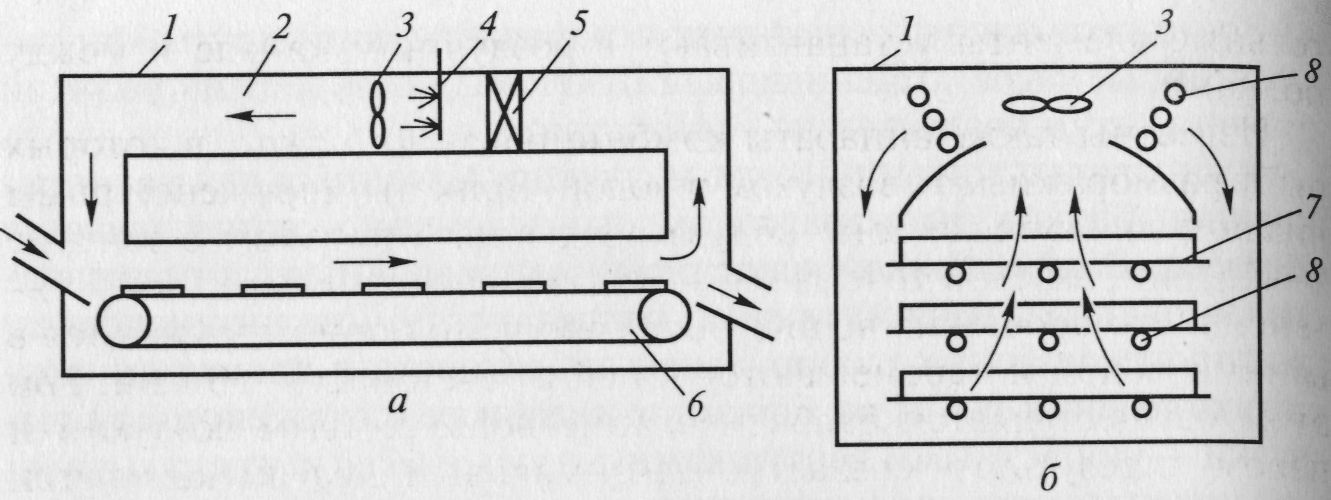 Рисунок 3.6 – Схемы аппаратов для размораживания рыбы в воздушной среде:                    а – туннельного типа; б – камерного типа; 1 - корпус; 2 - направляющий канал;        3 - вентилятор; 4 - паровой увлажнитель; 5 - поверхностный воздухонагреватель;    6 - конвейер; 7 - полки с продуктом; 8  - электронагревательные элементы. Установки с применением принудительной циркуляции воздуха и электро- или микроволнового нагрева применяют, как правило, для размораживания и одновременного нагревания продуктов.Для размораживания и одновременного нагревания рыбного филе потоком воздуха и электронагревательными элементами применяют аппараты камерного типа (рисунок 3.6 б), в которых осевой вентилятор подает горячий воздух к продукту через сетчатые полки. На полках размещают противни с продуктами, а нагревательные элементы устанавливают в воздушном канале и между полками.Выбор способа размораживания зависит от технологической характеристики сырья, геометрических размеров отдельных рыб, их вида, жирности, плотности, вида разделки.Наибольшее распространение в промышленности нашли размораживание на воздухе и в воде. В последние годы применяются электрофизические способы размораживания, а также размораживание конденсирующимся паром под вакуумом.Продолжительность размораживания продукта на воздухе зависит от температуры продукта, его толщины, теплофизических свойств, температуры воздуха, вида и свойств упаковки. Интенсификация процесса размораживания рыбы на воздухе достигается путем его увлажнения и циркуляции. К недостаткам воздушного способа размораживания рыбы относятся: высокая продолжительность процесса, неравномерность размораживания рыбы  на поверхности и в центре продукта, потеря массы рыбы вследствие усушки, значительная окислительная порча жиров, обсеменение размораживаемого продукта микроорганизмами.Наиболее распространенным способом является размораживание рыбы в жидкой среде. Кроме того, процесс происходит быстрее, его легче механизировать. Недостатками данного способа является экстракция тканевого сока, ухудшение качества поверхностного слоя из-за перегрева или набухания рыбы. Более эффективным способом размораживания рыбы в воде является применение упругих колебаний (20 Гц – 20000 Гц).Размораживание рыбы в электромагнитном поле СВЧ благодаря объемному прогреву позволяет значительно сократить продолжительность по сравнению со всеми другими известными способами. Основными достоинствами способа являются: отсутствие контакта продукта с теплоносителем высокая скорость размораживания, сокращение потерь белков и экстрактивных веществ, предотвращение развития микрофлоры.К преимуществам способа размораживания рыбы в паре под вакуумом относятся высокое качество, отсутствие вторичного обсеменения микроорганизмами, а также меньшие потери массы при последующей тепловой обработке по сравнению с размораживанием в воде. Зависимость влияния способов размораживания на критерии качества рыбы представлена в таблице 3.1. Таблица 3.1 – Влияние способов размораживания на уровень критериев качества размороженной рыбы в сравнении со свежей4 АВТОМАТИЗАЦИЯ ХОЛОДИЛЬНОЙ УСТАНОВКИРассмотрим автоматизацию холодильной установки на примере второго температурного режима, t0=-35ºС4.1 Компрессорные агрегатыПредусмотрено аварийное отключение компрессора:- при чрезмерном повышении давления нагнетания (поз. 10, 25);- при чрезмерном понижении давления всасывания (поз. 9, 24);- при превышении допустимой температуры нагнетания (поз. 11, 26);- при недостаточном протоке воды в охлаждающей системе компрессора (поз. 12, 27);- при недостаточном давлении масла в системе смазки компрессора (поз.    7-8, 22-23).При работе компрессоров обязательно контролируются следующие параметры:- давление и температура хладагента на всасывании в компрессор (поз. 14, 16, 29, 31);- давление и температура на нагнетании компрессора (поз. 15, 17, 30, 32);- температура масла в системе смазки компрессора (поз. 13, 28).4.2 Промежуточный сосудНа промежуточном сосуде установлены:- два реле уровня (поз. 40, 41), включенные в схему автоматической защиты компрессора высокой ступени;- реле уровня (поз. 42), которое выполняет двухпозиционное регулирование электромагнитным вентилем (поз. 43), установленным на линии подачи жидкого хладагента в промежуточном сосуд через регулирующий вентиль;- отборник давления показывающего прибора (поз. 39).4.3 Циркуляционный ресиверНа горизонтальном циркуляционном ресивере с функцией отделителя жидкости установлены:- датчики уровня аварийной защиты компрессора  на нижней (поз. 50) и верхней отметке отделителя жидкости (поз. 48, 49);- датчик уровня (поз. 51), установленный на ресивере на уровне рабочего заполнения, осуществляет управление электромагнитным вентилем (поз. 52) на линии подачи жидкого хладагента в отделитель жидкости;- отборник давления показывающего прибора (поз. 47).4.4 Дренажный и линейный ресиверыНа дренажных горизонтальных и линейных ресиверах установлены:- датчики уровня, контролирующие верхний (поз. 63, 68) и нижний (поз. 62,67) допустимый уровень жидкости;- реле уровня на линии подачи жидкости в дренажный ресивер (поз. 59), которое выполняет двухпозиционное регулирование электромагнитным вентилем (поз. 60);- реле давления на линии подачи жидкости в линейный ресивер (поз. 64), которое выполняет двухпозиционное регулирование электромагнитным вентилем (поз. 65);- отборник давления показывающего прибора (поз. 61, 66).4.5 Аммиачные насосыДля безопасной работы насоса необходимо, чтобы разность давлений жидкости на всасывании в насос и на нагнетании была не менее паспортной величины, что контролируется двухпозиционным реле давлений (поз. 53-54, 56-57).Включение насоса обязательно блокируется с системой пуска компрессора. Компрессор не может быть запущен до пуска насоса (поз. 55, 58).4.6 Водяные насосыНа нагнетательном трубопроводе установлен датчик показывающего прибора давления (поз. 34’, 76).4.7 Регулирование температуры воздуха в охлаждаемом помещенииДля поддержания требуемой температуры воздуха в помещении в многообъектных холодильных установках используется индивидуальное питание приборов охлаждения. В этом случае в помещении устанавливается датчик температуры (поз. 45) с электрическим выходным сигналом, связанный через систему преобразования с электромагнитным вентилем (поз. 46), установленным на линии подачи жидкого агента в прибор охлаждения. Датчик температуры показывает температуру в охлаждаемом помещении (поз. 44).4.8 Маслоотделитель и маслосборникНа маслоотделителе и маслосборнике устанавливаются отборники давления показывающего прибора (поз. 69, 70).4.9 Градирня и конденсаторНа градирне установлен датчик уровня (поз. 37, 77), установленный в ванне градирни, который осуществляет управление электромагнитным вентилем (поз. 38, 78) на линии подачи воды в ванну.4.10 Автоматическая оттайка приборов охлажденияПри автоматической оттайке приборов охлаждения должны быть произведены следующие операции:а) отключение подачи жидкости в испаритель; б) слив оставшегося агента и отключение испарителя от линии всасывания;в) открытие вентилей на линии: испаритель-дренажный ресивер (причем ресивер должен быть предварительно опорожнен и в нем должно быть понижено давление);г) открытие вентиля на подаче горячего пара в испаритель;д) во время оттайки необходимо контролировать уровень аммиака в дренажном ресивере;е) окончание оттайки контролируется по наличию снеговой шубы на приборах охлаждения;ж) прекращение оттайки и включение приборов охлаждения в работу производится в обратной последовательности от пункта г) до пункта а).Отключение и включение подачи и слива агента производится в основном с помощью электромагнитных вентилей.Управление электромагнитными вентилями осуществляется отдельным блоком управления оттайкой по специально составленной программе с использованием реле времени.4.11 Перечень приборов контроля холодильной установкиМеста установки, наименование, характеристика и уровень установки приборов контроля представлены в таблице 4.1.Таблица 4.1 – Перечень приборов контроляПродолжение таблицы 4.1 Продолжение таблицы 4.1Продолжение таблицы 4.1Спецификация приборов и электроаппаратуры приведена в таблице 4.2.Таблица 4.2 – Спецификация приборов и электроаппаратуры5 ЭЛЕКТРОСНАБЖЕНИЕ ХОЛОДИЛЬНОЙ УСТАНОВКИПаспортные данные холодильного оборудования представлены в таблице 5.1.Таблица 5.1 – Паспортные данные оборудованияПри расчете кабелей, питающих отдельные агрегаты холодильной установки, расчетный ток, Iр, А, определяем по формуле 5.1 [30]:,                                    (5.1)где Рн – номинальная мощность, кВт;Uн – номинальное напряжение, В;η – КПД электродвигателя;сosφ – коэффициент мощности электродвигателя.Итоги расчета кабелей представлены в таблице 5.2.Таблица 5.2 – Выбор кабелейОбычно все электропотребители  не работают одновременно, тогда расчетную мощность, Sр, кВт, определяем по формуле 5.2 [30]:,                                            (5.2)где Рр – активная мощность, кВт;Qp – реактивная мощность, кВт.Активную мощность, Рр, кВт, определяем по формуле 5.3 [30]:,                                           (5.3)где Кс – коэффициент одновременности.Коэффициент спроса, Кс, определяем по формуле 5.4 [30]:,                                             (5.4)где Ко – коэффициент одновременности. Принимаем Ко=0,75;Кз – коэффициент загрузки. Принимаем Кз=0,72;ηс – кпд сети. Принимаем ηс= 0,9.Реактивную мощность, Qp, кВт, определяем по формуле 5.5 [30]:,                                          (5.5)где tgφp определяем исходя из cosφp. cosφp определяем по формуле 5.6 [30]:,                                     (5.6)Следовательно tgφp = 0,805.Итоги расчета мощностей представлены в таблице 5.3.После выбора кабеля или проводов, в случае необходимости, их следует проверить на перегрев, на падение напряжения (оно не должно превышать ±5 % от Uн). Проверку проводов и кабеля по допустимой потере напряжения, ∆U, кВт проводим по формуле 5.7 [30]:.                                       [5.7]Таблица 5.3 – Результаты расчета мощностейРасчетный ток тепловой защиты электродвигателя, Iуст.max, А, определяем по формуле 5.8 [30]:,                                          (5.8)где Iп – пусковой ток электродвигателя, А.Расчетный ток максимальной защиты электродвигателя, Iуст.тепл, А, определяем по формуле 5.9 [30]:,                                           (5.9)где Iн – номинальный ток электродвигателя, А.Итоги расчета токов и выбор защитно коммутационных аппаратов представлены в таблице 5.4.Таблица 5.4 – Результаты расчета токов и выбор защитыСечение кабеля, питающего распределительный щит, определяем из условия, что при выходе из строя одного кабеля, второй должен обеспечить питание всей нагрузки.В этом случае расчетный линейный ток, Iр*, А, определяем по формуле 5.10 [30]:,                                            (5.10).Подбираем кабель марки ВВГ НГ 3 х 95 с медными жилами с бумажной, пропитанной маслоканифольной и нестекающей массами изоляцией в свинцовой оболочке, прокладываемом в земле. Номинальный ток шкафа, Iш.н., А, определяем из условия, что он должен быть не меньше расчетного линейного токаВыбираем 3 шкафа ЯРП 11-301-54У1. Параметры шкафа представлены в таблице 5.5Таблица 5.5 – Параметры шкафа6 БЕЗОПАСНОСТЬ В ПРОИЗВОДСТВЕННЫХ УСЛОВИЯХ6.1 Условия трудаВ данном разделе необходимо выявить неблагоприятные факторы производственной среды, представляющие потенциальную опасность отрицательного воздействия на работающих. Также  необходимо дать краткую характеристику санитарно-гигиенических условий труда обслуживающего персонала, опасных и вредных производственных факторов, методов контроля, а также способов и средств защиты от их воздействия.Проектируемое здание будет располагаться в г. Южно- Сахалинске. Производственный корпус представляет собой каркас из стальных колонн, к которым монтируют стеновые сэндвич-панели, и балок, на которые укладываются кровельные сэндвич-панели. Полы – керамическая кислотоупорная плитка. Характеристика производственного здания приведены в таблице 6.1, где согласно ПУЭ – 2007 [18]  установлены классы помещений по опасности поражения электрическим током и характеру окружающей среды, а по СН 245-71 [19] приняты площадь и объем помещений приходящихся на 1 работающего.Таблица 6.1 – Характеристика помещения проектируемого цехаВ компрессорном цехе также предусмотрены санитарно-бытовые помещения, характеристика которых приведена в таблице 6.2, согласно СНиП 2.09.04-87  [21].Важным показателем высокой работоспособности является производственное освещение. В связи с этим предусматривается естественное и искусственное освещение.Таблица 6.2 – Номенклатура и оборудование санитарно-бытовых помещенийЕстественное освещение осуществляется через боковые оконные  проемы, которые служат легко сбрасываемыми конструкциями для защиты зданий при взрыве. Остекленная поверхность окон два раза в год очищается от пыли и копоти. Принятые меры необходимы для максимального использования естественного освещения.Оптимальные показатели микроклимата распространяются на всю рабочую зону. Допустимые микроклиматические условия установлены по критериям допустимого теплового и функционального состояния человека на период 8-часовой рабочей смены.Параметры производственного микроклимата приведены в таблице 6.3, в соответствии с СанПин 2.2.4.548-96 «Гигиенические требования к микроклимату производственных помещений» [22].Они не вызывают повреждений или нарушений состояния здоровья,но могут приводить к возникновению общих и локальных ощущений теплового дискомфорта, напряжению механизмов терморегуляции, ухудшению самочувствия и понижению работоспособности.Компрессорный цех отапливается от котельной, которая находится на территории   предприятия. В качестве теплоносителя выступает вода с температурой на входе в здание 120-130ºС. Для удобного обслуживания  применяются отопительные приборы – гладкотрубные  радиаторы.Характеристика зрительной работы IIIв - высокой точности. На проектируемом предприятии планируется применение люминесцентных ламп низкого давления - сухие нормальные ВЛО-3Х80Б.Характеристика  освещения для влажных помещений приведены в таблице 6.4, согласно СНиП 23-05-95  [23].Таблица 6.3 – Параметры микроклиматаТаблица 6.4 – Освещение производственных помещенийКомпрессорный цех нужно проветривать. Для этого используют системы вентиляции, представленные в таблиц 6.5.Таблица 6.5 – Рекомендуемые системы вентиляции в производственных, подсобных и складских помещениях6.2 Потенциальные опасности и вредности процесса получения холодаПри выполнении технологических процессов появляются вредные и опасные факторы, под воздействием которых может оказаться человек в процессе эксплуатации оборудования.Поэтому, выявив вредные производственные факторы необходимо преступить к анализу средств индивидуальной защиты и способов защиты оборудования. Опасные и вредные производственные факторы определяются в соответствии с ГОСТ 12.0.003-74 «Опасные и вредные производственные факторы. Классификация» [24]. Результаты представлены в таблице 6.6.Таблица 6.6 – Вредные производственные факторы и средства защитыПродолжение таблицы 6.6Нормирование шума ведется по предельному спектру согласно ГОСТ 12.1.003-83[25].Нормирование вибрации предусматривает установление предельно–допустимых уровней вибрации в активных полосах  92 дБ в соответствии с ГОСТ 12.1.003-83[25].6.3 Безопасность эксплуатации холодильного оборудованияЛюбое технологическое оборудование должно обеспечивать требования безопасности при монтаже, эксплуатации, ремонте, транспортировании и хранении, при использовании отдельно или в составе агрегатов, линий, систем. В процессе эксплуатации оно не должно загрязнять окружающую среду выбросами вредных веществ выше установленных норм, должно быть пожаро- и взрывобезопасным. Не должно создавать опасности в результате воздействия влажности, солнечной радиации, механических колебаний, высоких и низких давлений и температур, агрессивных веществ и других факторов. Выполнение указанных требований в полном объеме возможно лишь в том случае, когда их учет производится на этапе проектирования предприятия. Основным нормативным документом данного раздела является «ГОСТ 12.2.003-91 ССБТ. Оборудование производственное. Общие требования безопасности» [24].6.3.1 ЭлектробезопасностьЭлектробезопасность – система организационных и технических мероприятий и средств, обеспечивающих защиту людей от вредного и опасного воздействия электрического тока, поля, электрической дуги и статического электричества.Опасность поражения человека электрическим током зависит от ряда факторов, из которых существенное значение имеют следующие: эксплуатационное напряжение, окружающая производственная среда и квалификация обслуживающего персонала.Электробезопасность согласно ГОСТ 12.2.020-76 «Электрооборудование взрывозащищенное. Термины и определения. Классификация. Маркировка» [26]  в производственных условиях обеспечивается соответствующей конструкцией электроустановок; организационными и техническими мероприятиями; техническими способами и средствами защиты.Для защиты людей от поражения электрическим током применяются защитные меры электробезопасности: защитное заземление, зануление, выравнивание потенциалов, применение малых напряжений, двойная изоляция, разделяющие трансформаторы, ограждения.К техническим способам и средствам защиты для обеспечения защиты от случайного прикосновения к токоведущим частям относится: изоляция токоведущих частей; изоляция рабочего места; защитные оболочки; защитное ограждение; защитное отключение; безопасное расположение токоведущих частей; предупредительная сигнализация, блокировка, знаки безопасности.В цехе используется контурное заземление с искусственными заземлителями. В качестве искусственных заземлителей используются вертикальные стальные уголки размером 40х40 мм, и длиной 3,5 м.6.3.2 ПожаробезопасностьНа предприятии предусмотрена автоматическая система пожарной сигнализации, пожарные щиты, а также порошковые огнетушители и стенды с инвентарем. Автоматическая пожарная сигнализация позволяет обнаружить начальную стадию загорания и известить об этом службу безопасности.К первичным средствам пожаротушения относятся, прежде всего, огнетушители. Огнетушители предназначаются для тушения очагов горения в начальной их стадии, а также для противопожарной защиты небольших сооружений, машин и механизмов. ГОСТ 12.2.020-76 «Электрооборудование взрывозащищенное. Термины и определения. Классификация. Маркировка» [26]  Характеристика средств пожаротушения представлена в таблице 6.7.При проектировании предприятия соблюдается комплекс, регламентируемый РД 34.21.122-87 «Инструкция по устройству молниезащиты зданий и сооружений» [27]. Молниезащита— это комплекс технических решений и специальных приспособлений для обеспечения безопасности здания, а также имущества и людей, находящихся в нем.Опасность для зданий (сооружений) в результате прямого удара молнии может привести к:• повреждению здания (сооружения) и его частей;• отказу находящихся внутри электрических и электронных частей;• гибели и травмированию живых существ, находящихся непосредственно в здании (сооружении) или вблизи него.Таблица 6.7 – Характеристика средств пожаротушения в цехе мороженогоОдним из способов защиты от воздействия молнии является устройство молниеотводов. Молниеотвод создает определенную зону защиты, в пределах которой обеспечивается безопасность зданий и сооружений от прямых ударов молнии. Молниезащита зданий, сооружений представлена в таблице 6.8.Таблица 6.8 – Молниезащита зданий, сооружений6.4 Чрезвычайные ситуации6.4.1 НаводненияПричинами наводнений могут быть бурное таяние снегов, продолжительные обильные дожди.Как следствие наводнения иногда наблюдаются в районе стихийного бедствия, загрязнение воды промышленными стоками и бытовыми отходами в результате выхода из строя коллекторов водоочистки городов, а также смывов в реку отходов животноводческих ферм; нередко приводят к разрушениям коммуникаций: линий связи, электропередач, дорог и сооружений на них; нередки случаи разрушения жилых домов, общественных зданий, промышленных сооружений и т. п. Возможны и гибель людей, сельскохозяйственных животных и другие невосполнимые утраты.6.4.2 ЗемлетрясениеЗемлетрясение - это природное явление, сопровождающееся подземными толчками и колебаниями земной поверхности, появлением широких трещин и смещений в грунте, оползней, снежных лавин, грязевых потоков, образованием цунами. В зависимости от интенсивности землетрясения могут приводить к сильным разрушениям зданий и сооружений, гибели и травмирование людей, выходу из строя систем жизнеобеспечения.Непосредственную опасность при землетрясениях представляют частичное или полное разрушение зданий, обрушение перекрытий и стен, разбитое стекло окон и витражей, опрокидывание и падение плохо закрепленной мебели, пожары от разрушенных печей, газовых коммуникаций и кабельных линий, разлив АХОВ (аварийно химически опасных веществ) и т.д. Точное место и время начала землетрясения пока предсказать не удается. Знание населением косвенных признаков предстоящего землетрясения может помочь перенести его с меньшими потерями.6.4.3 УраганТакое опасное явление, как сильный ветер скоростью, включая порывы до 25 м/с и более происходит несколько раз в год.  Но к числу опасных явлений можно отнести ветер и свыше 15 м/с, тем более в сочетании с сильными осадками (дождем, градом). Вероятный ущерб от сильного ветра может быть значительным, что приводит к нарушению жизнедеятельности населения на больших территориях.6.4.4 Аварийные химически-опасные веществаОсновными причинами возникновения чрезвычайных ситуаций на химически опасных объектах являются чрезвычайно высокий износ технологического оборудования и трубопроводных систем, а также человеческий фактор.Решение сложной и многоаспектной проблемы обеспечения химической безопасности населения области с учетом риска возникновения чрезвычайных ситуаций техногенного характера, связанных с выбросом (разливом) АХОВ (аварийно химически опасных веществ), требует создания концепции, определяющей стратегические направления снижения угроз на территориальном уровне.В данном разделе дипломного проекта сделан анализ потенциальных опасностей и вредностей. Проанализировано помещение по характеру окружающей среды, по электробезопасности, по пожаробезопасности, по молниезащите. Разработаны мероприятия по созданию безопасных условий труда. Произведена оценка условий труда и санитарно-бытовых условий участка, выявлены и оценены опасности и вредности. Также описаны необходимые средства защиты, меры и средства предосторожности с точки зрения безопасности в производственных условиях.7 ЭКОНОМИЧЕСКАЯ ЧАСТЬ7.1 Расчет годовой выработки холодаИсходными данными для определения годовой выработки холода является нагрузка на компрессоры по каждой температуре кипения, полученная при расчёте теплопритоков.Расчёт суммарной рабочей холодопроизводительности  компрессоров в стандартном режиме представлен в таблице 7.1.Таблица 7.1 – Расчёт суммарной рабочей холодопроизводительности компрессоровГодовую выработку холода,Qгод, тыс.ст.ккал, определяем по формуле 7.1 [31]:,                                        (7.1)где Q0ст - суммарная рабочая холодопроизводительность компрессоров, тыс. ст. ккал;T - число часов работы компрессоров в год;β - коэффициент использования рабочего времени.Для оборудования малой производительности (холодильные установки для торговой сети) рекомендуется принимать коэффициент использования рабочего времени β = 0,4-0,6; для установок средней производительности β = 0,75-0,85; для холодильных установок, регулирование температуры которых осуществляется другими методами, β = 0,85-0,92..7.2 Расчет капитальных вложенийВ данном разделе рассчитываем капитальные вложения на строительствопроектируемого компрессорного цеха. Данные по затратам на приобретение оборудования представлены в таблице 7.2.Таблица 7.2 – Затраты на приобретение оборудованияКапитальные вложения в основные и оборотные фонды компрессорного цеха, Kтр, руб., определяем по формуле 7.2 [31]:,                               (7.2)где Kоб - то же в холодильное оборудование, руб.;Kзд - то же в здания, руб.;Kинв - то же в инвентарь, руб.;Kз - то же в запасные части, руб.;Kм - то же в запасные материалы, руб.Стоимость приобретённого оборудования, С, руб., определяем по формуле 7.3 [31]:,                                   (7.3)где Ц - затраты на приобретение оборудования, руб.;K1 - коэффициент, учитывающий транспортно-заготовительные расходы,  K1 = 0,05;K2 - коэффициент, учитывающий затраты на монтаж и наладку оборудования, K2 = 0,05;K3 - коэффициент, учитывающий затраты на строительные работы и устройство фундаментов оборудования, K3 = 0,05;.Капитальные вложения в холодильное оборудование, Kоб, руб., определяем по формуле 7.4 [31]:Коб = С + Ктруб + Ккип + Кпр ,                                (7.4)где  Kтруб - капитальные вложения в трубопроводы (20 % от стоимости оборудования), руб.;Kкип - то же в КИП (20 % от стоимости оборудования), руб.;Kпр - то же в прочее неучтённое оборудование (5 % от стоимости оборудования), руб.;Коб = 23595700 + 4103600 + 4103600 + 1025900 = 32828800.Стоимость зданий производственного назначения, Kоб, руб., определяем по формуле 7.5 [31]:Кзд = F · Ц,                                              (7.5)где F - площадь компрессорного цеха, м2;Ц - стоимость 1 м2 производственного здания, руб.;Кзд = 18 · 12 · 30000 = 648000.Капитальные вложения в запасные материалы, Kз руб., инвентарь, Kинв, руб. и запасные части, Kм, руб., принимаем равными 2 % от стоимости оборудования:Kинв + Kз + Kм = 23595700 · 0,02 = 471914.Kтр = 32828800 + 648000 + 471914 = 33948714.Удельные капитальные вложения, Kуд, руб./тыс.ст.ккал, определяем по формуле 7.6 [31]:,                                             (7.6).7.3 Расчет текущих годовых затрат по эксплуатации холодильной установкиРасчёт себестоимости холода проводится на уровне цеховой себестоимости, т.к. холод, производимый в компрессорном цехе, не выступает в виде товарного (конечного) продукта предприятия, а расходуется в других технологических цехах предприятия.Себестоимость выработки холода, S, руб./год, определяем по формуле 7.7 [31]:S = Sс + Sэ + Sзп + Sцех , руб./год,                             (7.7)где Sс - затраты на сырье, руб./год;Sэ - затраты на электроэнергию, руб./год;Sзп - заработная плата производственных рабочих, руб./год;Sцех - цеховые расходы, связанные с обслуживанием компрессорного цеха, руб./год.7.3.1 Расчет затрат на сырье и материалыЗатраты на сырьё и материалы определяются в зависимости от марки машины, норм расхода масла и стоимости материалов.Годовую потребность в смазочном масле для каждого компрессора, М, кг/год, определяем по формуле 7.8 [31]:М = qm · Т · (1 - Кмо) · β,                                    (7.8)где qm - величина уноса масла из компрессора, кг/час. Для компрессора   SAB 120 S qm = 0,002 кг/час, для компрессора SAB 151 L qm = 0,003 кг/час;Kмо - коэффициент маслоотделения, показывающий, какая доля масла отделяется в маслоотделителях, подвергается регенерации и снова используется для смазки компрессоров, зависит от типа маслоотделителя (Kмо = 0,6);М = (0,002 · 2 + 0,003 · 2) · (365 · 20 · (1 – 0,6) · 0,85) = 24,82.Годовую стоимость смазочного масла, См, руб./год, определяем по формуле 7.9 [31]:См = М · Ц,                                                (7.9)где М - годовая потребность в смазочном масле, кг/год;Ц - стоимость 1 кг смазочного масла, руб.;См = 24,82 · 1000 = 24820.Годовую стоимость аммиака, Са, руб./год, определяем по формуле 7.10 [31]:.Са = ∑Q0ст · N · Ц,                                         (7.10)где N - годовой расход аммиака для пополнения системы на тыс. ст.ккал/час;Ц - стоимость 1 кг аммиака, руб.;Са = 201,01· 4,2 · 20 = 16885.Затраты на сырье, Sс, руб./год, определяем по формуле 7.11 [31]:Sc = См + Са,                                             (7.11)Sc = 24820 + 16885 = 41705.7.3.2 Расчет затрат на водуПри оборотном водоснабжении расход воды рассчитываем только на восполнение потерь на охлаждающих устройствах (1% от циркулирующей в системе). Годовой расход воды, подаваемой на охлаждаемые устройства, Gв, м3/год, определяем по формуле 7.12 [31]:Gв = 0,01· qв · Qгод ,                                   (7.12)Gв = 0,01· ( 0,01 + 0,004) · 1247283  = 174,62.Стоимость потребляемой воды, Sв, руб./год, определяем по формуле 7.13 [31]:Sв = Gв · Ц ,                                           (7.13)Sв = 174,62 · 56,19 = 9812.7.3.3 Расчет затрат на электроэнергиюРасчёт затрат на потребляемую электроэнергию для приводов компрессоров, насосов и других токоприемников ведётся исходя из действующих двухставочных тарифов.Годовой расход электроэнергии, Nгод, кВт, определяем по формуле 7.14 [31]:,                                  (7.14)где Ni - суммарная установленная мощность электродвигателей подобранного холодильного оборудования, кВт;K1 - коэффициент загрузки электродвигателей по времени работы холодильной машины. Принимаем K1=0,65;K2 - коэффициент загрузки электродвигателей по мощности холодильной машины. Принимаем K2=0,7;K3 - коэффициент, учитывающий потери электроэнергии в сети. Принимаем K3=1,05;Т - время работы электродвигателей (соответствует количеству часов работы компрессоров в год), час;η - коэффициент полезного действия электродвигателей. Принимаем η=0,9;Стоимость потребляемой электрической энергии, Sэ, руб./год, определяем по формуле 7.15 [31]:Sэ = Nгод · Цэ ,                                            (7.15)где Цэ - тариф на электрическую энергию, руб./кВтч;Sэ = 803150 · 4,16 = 3341104.Штат энергоцеха и расчёт месячного фонда оплаты труда по энергоцеху представлены таблице 7.3.Таблица 7.3 – Месячный фонд оплаты труда по энергоцехуГодовой фонд оплаты труда рабочих энергоцеха, Фгод, руб./год, определяем по формуле 7.16 [31]:Фгод = М · 11 · Д1 · Д2 · Д3 ,                            (7.16)где М - месячный фонд заработной платы, руб.;Д1 - коэффициент, учитывающий размер дополнительной зарплаты на  основные и дополнительные отпуска (Д1 = 1,1);Д2- коэффициент, учитывающий премии (Д2 = 1,2);Д3 - районный коэффициент (для Южно-Сахалинска 1,6);Страховые взносы, СВ, руб/год, равны 30,2 % от годового фонда оплаты труда.Фгод = 295000 · 11 · 1,1 · 1,2 · 1,6 = 6853440.СВ = 6853440 · 0,302 = 2069739.Цеховые расходы по энергоцеху условно принимаются 10 % от годового фонда оплаты труда. Калькуляция себестоимости 1 кВтч электрической энергии представлены в таблице 7.4.Таблица 7.4 – Калькуляция себестоимости электроэнергии7.3.4 Расчет оплаты труда рабочих компрессорного цехаШтат компрессорного цеха и расчёт месячного фонда оплаты труда по компрессорному цеху представлены таблице 7.5.Таблица 7.5 – Месячный фонд оплаты труда по компрессорному цехуГодовой фонд оплаты труда производственных рабочих компрессорного цеха, Фгод, руб./год, определяем по формуле 7.16 [31]:Страховые взносы, СВ, руб/год, равны 30,2 % от годового фонда оплаты труда.Фгод = 160000 · 11 · 1,1 · 1,2 · 1,6 = 3717120.СВ = 3717120 · 0,302 = 1122570.7.3.5 Расчет цеховых расходовШтат цехового персонала представлен в таблице 7.6.Таблица 7.6 – Месячный фонд оплаты труда цехового персоналаГодовой фонд оплаты труда производственных рабочих компрессорного цеха, Фгод, руб./год, определяем по формуле 7.16 [31]:Страховые взносы, СВ, руб/год, равны 30,2 % от годового фонда оплаты труда.Фгод = 130000 · 11 · 1,1 · 1,2 · 1,6 = 3020160.СВ = 3020160 · 0,302 = 912088.Амортизация основных производственных фондов (зданий - 2,5 % (16200 руб.), оборудования - 10,0 % (3282880 руб.));Текущий ремонт (5,5 % от стоимости основных производственных фондов (1867179 руб.);Содержание зданий, сооружений, оборудования и инвентаря (до 1,5 % от стоимости основных производственных фондов (509231руб.));Расходы по охране труда (принимаются в размере 1000 руб. на человека (24000 руб.)).Цеховые расходы определяем суммированием всех статей (5829490 руб.).7.3.6 Расчет цеховой себестоимости холодаРезультаты расчётов раздела 7.3 представлены в таблице 7.7. Расчёт себестоимости единицы холода производится путем деления годовых затрат на годовую выработку холода.Таблица 77 – Калькуляция цеховой себестоимости холода Продолжение таблицы 7.7ЗАКЛЮЧЕНИЕВ данном дипломном проекте была спроектирована и автоматизирована холодильная установка рыбзавода производительностью 175 тонн в сутки в городе Южно- Сахалинск. Также произведены расчеты первоначальных и годовых затрат на приобретение и эксплуатацию холодильной установки. Проанализированы неблагоприятные факторы производства работ и меры защиты от них.Спроектированный холодильник предназначен для переработки и хранения рыбы в замороженном виде, охлажденном виде, в виде консервов и пресервов.В дипломном проекте быль рассмотрены различные способы размораживания рыбы.СПИСОК ЛИТЕРАТУРЫ1. Холодильные установки. Основы проектирования: учебное пособие. / Комарова Н. А. – Кемерово: КемТИПП, 2012 – 2-е издание перераб. и доп. – 368 с.2. Воздухоохладители. Интернет сайт: http://www.guntner.su/katalog3. Холодильные установки / В.С. Курылев, В.В. Оносовский, Ю. Д.Румянцев. – СПб.: Политехника, 2002. – 576 с.4. Холодильщик.RU: Интернет-газета. Адрес интернет сайта: http://www.holodilshchik.ru/.5. Рефрежераторные вагоны. Интернет сайт:  http://www.trans.in.ua/6. СП 131.13330.2012. СТРОИТЕЛЬНАЯ КЛИМАТОЛОГИЯ. Актуализированная версия СНиП 23-01-997. «Сэндвич»- панели. Интернет сайт: http://mpcomm.ru/8. Холодильные компрессоры/ А. В. Быков, Э. М. Бежанишвили, И. М. Калнинь и др..; под ред. А. В. Быкова. – 2-е изд., перераб. и под. – М.: Колос, 1992. – 304 с.: ил.9. Холодильная техника. Кондиционирование воздуха. Свойства веществ: Справ./ Под ред. С. Н. Богданова. 4-е изд. Перераб. и доп. – СПб.: СПбГАХПТ, 1999.-320с.10. Явнель Б. К. Курсовое и дипломное проектирование холодильных установок и систем кондиционирования воздуха. – 3-е изд., перераб. и доп. – М.: Агропромиздат, 1989. 223 с.; ил. – (Учебники и учебные пособия для техникумов)11. Антуфьев В.Т., Громцев С.А. Авторское свидетельство № 1701235 от 1 сентября 1991 г. Способ размораживания брикетов рыбы и устройство для его осуществления.12. Антуфьев В.Т., Громцев С.А. Заявка на изобретение № 4931859/13 (037505) от 5 мая 1991 г. Способ и устройство для оттаивания (дефростации) продуктов.13. Антуфьев В.Т., Громцев С.А. О вепольной технологии в пищевой промышленности. Сер.В., выпуск № 51.,-М.: ЦВНИ МО РФ, 2000.14. Патент ГДР № 44490 кл. 53С от 3 января 1966 г. Устройство для расплавления замороженных продуктов.15. Стафановский В.М. Размораживание рыбы. М.: Агропромиздат, 1987. - 190с.16. Быкова В.М., Белова З.И. 'Справочник по холодильной обработке рыбы' – М.: Агропромиздат, 1986 - с.20817. Продукция компании Danfoss http://www.danfoss.com.ru/18. ГОСТ 26020-83 Двутаврыстальные горячекатаные с параллельными гранями полок. Сортамент. Введ. 17.12.1983 г. – М.: Издательство стандартов.19. Градирни серии ГРАД: Каталог оборудования Балтэнергомаш. – СПб., 2004, – 22 с.20.СНиП 23-01-99 Строительная климатология. Введ. 01.01.2000. – М.: Госстрой России, 1999. – 71 с.21.СНиП 2.09.04-87 Административные и бытовые здания.22.СанПин 2.2.4.548-96 Гигиенические требования к микроклимату производственных помещений23. СНиП 23-05-95 Естественное и искусственное освещение. Нормы проектирования.25. ГОСТ 12.0.003-74. Опасные и вредные производственные факторы. Классификация.25. ГОСТ 12.1.003-83. Шум. Общие требования безопасности.26. ГОСТ 12.2.020-76. Электрооборудование взрывозащищенное. Классификация. Маркировка27. Инструкция по устройству молниезащиты зданий, сооружений и промышленных коммуникаций. -СПб.: Издательство ДЕАН, 2005. -64с.28. Льдогенератор. Интернет сайт: http://geneglace.msk.ru/29. Скороморозильные аппараты. Интернет сайт: http://www.linecool.ru/30. Выполнение и защита выпускной квалификационной работы. Учебное пособие./ Н. А. Комарова, А. В. Усов, О. В. Иваненко, Ю. П. Михайлов – К.: 2011.-102с.31. Выполнение экономической части дипломного проекта. Учебное пособие./ А. Н. Кирюхина – К.: 2009.-32с.32. Всероссийский научно-исследовательский институт рыбного хозяйства и океанографии (ВНИРО). Интернет сайт: http://dspace.vniro.ru/№ камерыОграждающая конструкцияαн, αвн, R0, δиз, мδиз.д, мRд, 123456781стена наружняя северная2394,70,1820,25,151стена в коридор894,70,1790,184,741стена наружняя западная2394,70,1820,25,151перегородка с кам. 2991,70,0590,061,721Покрытие23950,1940,25,151Пол23960,1070,125,662стена наружняя северная2394,70,1820,25,152стена в коридор894,70,1790,184,742перегородка с кам. 1991,70,0590,061,722перегородка с кам. 3991,70,0590,061,722Покрытие23950,1940,25,152Пол23960,1070,125,663стена наружняя северная2394,70,1820,25,153стена в коридор894,70,1790,184,743перегородка с кам. 2991,70,0590,061,723перегородка с компрессорным цехом и элуктрощптовой894,70,1790,184,74123456783Покрытие23950,1940,25,153Пол23960,1070,125,664стена в коридор892,40,0870,12,744перегородка с цехом992,90,1070,123,224перегородка с кам. 5991,70,0590,061,724стена наружняя восточная2392,40,0900,12,654Покрытие2392,80,1060,123,154Пол2392,80,0040,023,165стена в коридор892,40,0870,12,745перегородка с цехом992,90,1070,123,225перегородка со скорозаморозкой992,10,0750,082,225перегородка с кам. 4991,70,0590,061,725Покрытие2392,80,1060,123,155Пол2392,80,0040,023,166стена в коридор892,20,0790,082,246перегородка с цехом992,30,0830,12,726стена в коридор892,20,0790,082,246перегородка с кам. 5991,70,0590,061,726Покрытие2392,60,0980,12,656Пол2392,80,0040,023,167перегородка с кам. 8991,70,0590,061,727перегородка с цехом992,30,0830,12,727перегородка с кам. 9992,10,0750,082,227стена в коридор892,20,0790,082,247покрытие2392,60,0980,12,657пол2392,80,0040,023,168стена в коридор892,20,0790,082,248перегородка с кам. 7991,70,0590,061,728перегородка с кам. 9992,10,0750,082,228стена в коридор892,20,0790,082,248покрытие2392,60,0980,12,658пол2392,80,0040,023,169стена в коридор892,40,0870,12,749перегородка с цехом992,90,1070,123,229стена наружняя западная2392,40,0900,12,659перегородка с кам. 7, 8992,10,0750,082,229покрытие2392,80,1060,123,15123456789пол2392,80,0040,023,16№ камерыОграждающая конструкцияF, м2Δt,ºCQ1т, кВтΔt,ºCQ1с, кВтQ1, кВт123456781стена наружная северная14454,81,53114,7051стена в коридор14454,81,66614,7051стена наружная западная14454,81,5314,70,13114,7051перегородка с кам. 21445014,705№ камерыОграждающая конструкцияF, м2Δt,ºCQ1т, кВтΔt,ºCQ1с, кВтQ1, кВт1Покрытие57654,86,1245,90,6591Пол576262,6452стена наружная северная14454,81,53113,4612стена в коридор14454,81,66613,4612перегородка с кам. 11445013,4612перегородка с кам. 31445013,4612Покрытие57654,86,1245,90,65913,4612Пол576262,64513,4613стена наружная северная14454,81,53114,353стена в коридор14454,81,66614,353перегородка с кам. 21445014,353перегородка с КМ. Ц. и Эл. Щит.144431,30714,353Покрытие57654,86,1245,90,65914,353Пол576262,64514,354стена в коридор10829,81,17612,5354перегородка с цехом108180,60312,5354перегородка с кам. 5720012,5354стена наружная восточная7229,80,8083,90,10612,5354Покрытие21629,82,045,90,40412,5354пол21617,39712,5355стена в коридор14429,81,56813,5435перегородка с цехом144180,80413,5435перегородка со скорозаморозкой7240,1313,5435перегородка с кам. 4720013,5435покрытие43229,84,0815,90,80813,5435пол43216,15213,5436стена в коридор36280,4513,1726перегородка с цехом36140,1853,1726стена в коридор10825,81,2463,1726перегородка с кам. 5108-4-0,2513,1726покрытие10825,81,055,90,2403,1726пол108-3-4,6143,1727перегородка с кам. 872002,9217перегородка с цехом72140,372,9217перегородка с кам. 972-4-0,132,9217стена в коридор7225,80,8312,9217покрытие14425,81,45,90,3207пол144-3-6,1528стена в коридор7225,80,8312,1068перегородка с кам. 772002,1068перегородка с кам. 936-4-0,0652,1068стена в коридор3625,80,4152,1068покрытие7225,80,75,90,1602,1068Пол72-3-3,0762,1069стена в коридор14429,81,56818,89перегородка с цехом144180,80418,89стена наружная западная7229,80,8084,70,12718,89перегородка с кам. 7, 87240,1318,89Покрытие43229,84,0815,90,80818,89Пол432110,47318,8№ камерыЕкам, тhн, hк, Q2п, кВтt1, Сt2, СQ2т, кВтQ2, кВт12345678911382504,8-18-250,3215,12121382504,8-18-250,3215,12131382504,8-18-250,3215,12112345678944862772499,45801,12910,579597227724918,9802,25721,1576 0 0073072772633,976840,4754,4518 0 009103726324910,08401,20411,284№ камеры123456789Q3, кВт0006,12912,0872,7543,6721,83612,087№ камерыq4’,Q4',кВтQ4'', кВтQ4''', кВтq4’’’’,Q4'''', кВтQ4, кВт1234567812,31,3258,641,05103,614,61522,31,3258,641,05103,614,61532,31,3258,641,05103,614,61542,30,4973,241,054,21,5126,2991234567852,30,9946,481,053,71,3329,85664,70,5081,621,053,58,411,57874,70,6772,161,053,51,265,14782,30,1661,080,741,43,38694,72,036,481,053,71,33210,892№ камерыНазначениеПло-щадь, м2Темпера-тура,ºСТемпера-тура,ºСНагрузка на камерное оборудование, кВтНагрузка на камерное оборудование, кВтНагрузка на камерное оборудование, кВтНагрузка на камерное оборудование, кВтНагрузка на камерное оборудование, кВт№ камерыНазначениеПло-щадь, м2tвtoQ1обQ2обQ3обQ4об∑Qоб1Хранение замороженной продуктов576-25-3514,7055,121014,61534,4412Хранение замороженной продуктов576-25-3513,4615,121014,61533,1973Хранение замороженной продуктов576-25-3514,355,121014,61534,086Итого при t0=-35ºСИтого при t0=-35ºСИтого при t0=-35ºСИтого при t0=-35ºСИтого при t0=-35ºС42,51715,362043,844101,7234Хранение охлажденной продуктов2160-1012,53510,5796,1296,29935,5415Хранение охлажденной продуктов4320-1013,54321,15712,0879,85656,6436Камера со скороморозиль-ным аппаратом1080-103,17202,75411,57817,5037Накопитель1440-102,9214,4513,6725,14716,1908Камера с льдогенератором820-102,10601,8363,3867,3279Экспедиция4320-1018,811,28412,08710,89253,063Итого при t0=-10ºСИтого при t0=-10ºСИтого при t0=-10ºСИтого при t0=-10ºСИтого при t0=-10ºС53,07647,4738,56547,157186,268№ камерыМарка воздухоохладителяКоличество воздухо-охладителейk, Площадь поверхности воздухоохладителя, м2Объем труб, м3№ камерыМарка воздухоохладителяКоличество воздухо-охладителейk, Площадь поверхности воздухоохладителя, м2Объем труб, м31234561ADHN 066C/11023158,70,0242ADHN 066C/11023158,70,0243ADHN 066C/11023158,70,0244ADHN 041C/17341,730,60,0095ADHN 066C/110341,758,70,0246ADHN 051C/17141,750,90,0147ADHN 041C/110241,7220,0098ADHN 041C/110141,7220,0099ADHN 041A/14441,734,60,006Производительность, т/сутМощность, кВтРазмеры, ммМасса, кг24-261574000 х 2200 х 22505000Производительность, т/сутМощность, кВтРазмеры, ммМасса, кг201103000 х 2300 х 21005200Номер точкиt, ºCР, МПаi, кДж/кгν, м3/кг100,2916950,4321201,519400,123’391,5608-4-100,29608-1’-100,2916680,42Номер точкиt, ºСР, МПаi, кДж/кгν, м3/кг120,37816940,331’-30,37816780,3221001,518940,123’391,5606-301,5422-4-30,378606-7’-30,378410-5`-350,09516361,25-270,09516501,256520,37818180,488-350,095422-Площадь поверхности, м2Расход воды, м3/чРасход воздуха, м3/чМощность двигателя, кВтГабаритные размеры, ммдлина х ширина х высота105,52818000121080 х 2530 х 2600Вместимость, м3lр, ммРазмеры, мм диаметр х длинаМасса, кг1,258301020 х 2090940Вместимость, м3lр, ммРазмеры, мм диаметр х длинаМасса, кг0,81500600 х 3000340Вместимость, м3Размеры, мм диаметр х длинаМасса, кг1,251020 х 2100940Диаметр х толщина стенки, ммРазмеры, ммВместимость, м3Площадь поверхности змеевика, м2Диаметр х толщина стенки, ммВысота х ширинаВместимость, м3Площадь поверхности змеевика, м2460 х 102390 х 10100,221,75Размеры, мм диаметр х высотаВместимость, м3Масса, кг273 х 13350,04398Диаметр х толщина стенки, ммВысота, ммОбъем, м3Масса, кг159 х 4,57200,0116Количество охлаждаемой воды, м3/час8Площадь поверхности оросителя, м265Тепловой поток при Δtw=5ºС, кВт46Диапазон регулирования производительности, %40-100Площадь орошения, м20,5Количество форсунок, шт.2Количество вентиляторов, шт.1Тип вентилятора13-284Диаметр рабочего колеса, мм500Частота вращения колеса вентилятора, об/мин1500Установленная мощность электродвигателя, кВт0,37Уровень звука на расстоянии 1 м, дБА78Напряжение/частота сети, В/Гц380/50Масса, кг125Подача, м3/чНапор, м в.ст.Мощность, кВтЧастота вращения, мин-1Размеры, ммМасса, кг12,52042900620 х 250 х 35494Подача, м3/чНапор, м в.ст.Мощность, кВтЧастота вращения, мин-1Размеры, ммМасса, кг252032950850 х 290 х 350120Подача, м3/чНапор, мв.ст.Мощность, кВтЧастота вращения, мин-1Размеры, ммМасса, кг12,5202,22950790 х 290 х 320100Внутренний диаметр, ммДиаметр и толщина, ммПлощадь поверхности 1м, мм2/мВнутренний объем 1 м, м3/м7076 х 3,50,23863,74100108 х 40,3397,85Вид рыбыКритерий качества по показателям, доля единицыКритерий качества по показателям, доля единицыКритерий качества по показателям, доля единицыКритерий качества по показателям, доля единицыКритерий качества по показателям, доля единицыКритерий качества по показателям, доля единицыКритерий качества по показателям, доля единицыКритерий качества по показателям, доля единицыКритерий качества по показателям, доля единицыКритерий качества по показателям, доля единицыКритерий качества по показателям, доля единицыКритерий качества по показателям, доля единицыВид рыбыбелковымбелковымбелковымфизико-химическимфизико-химическимфизико-химическимОрганолептичес-кимОрганолептичес-кимОрганолептичес-кимОбщийОбщийОбщийВид рыбына воз-духев водеСВЧна воз-духев водеСВЧна воз-духев водеСВЧна воз-духев водеСВЧПалтус0,4920,5150,8960,6520,5970,9980,820,920,980,2630,2830,876Салава0,4610,3870,9070,6270,670,9990,780,90,9750,2250,2330,883Скумбрия 0,4060,4390,8960,7010,6940,9990,780,820,970,2220,2500,868Треска0,4580,4590,8880,5710,6340,9980,80,880,9750,2090,2560,864Пози-цияМесто установкиНаименование прибораХаракте-ристикаУровень установки123456Система охлаждения компрессора первой ступениЭлектромагнитный вентиль ЭПК-01-50-150ºС45 ºС6’Трубопровод подачи жидкости в линейный ресиверЭлектромагнитный вентиль ЭПК-01-50-150ºС39 ºС7-8Система смазки компрессора первой ступениРеле разности давлений МР55А0,03-0,45 МПа0,1 МПа9Всасывающий трубопровод компрессора первой ступениРеле низкого давления КР5А0,8-3,2 МПа0,076 МПа10Нагнетательный трубопровод компрессора первой ступениРеле высокого давления КР5А0,8-3,2 МПа0,453 МПа1234511Нагнетательный трубопровод компрессора первой ступениРеле температуры КР7980-150ºС52ºС13Система смазки компрессора первой ступениРеле температуры КР7980-150ºС45 ºС14Всасывающий трубопровод компрессора первой ступениТермопара ТПК004-40-400ºС-15Нагнетательный трубопровод компрессора первой ступениТермопара ТПК004-40-400ºС-16Всасывающий трубопровод компрессора первой ступениМанометр М-3ВУ0,0-100 кгс/см2-17Нагнетательный трубопровод компрессора первой ступениМанометрМ-3ВУ0,0-100 кгс/см2-21Система охлаждения компрессора второй ступениЭлектромагнитный вентиль ЭПК-01-50-150ºС45 ºС22-23Система смазки компрессора второй ступениРеле разности давлений МР55А0,03-0,45 МПа0,1 МПа24Всасывающий трубопровод компрессора второй ступениРеле низкого давления КР1А-0,2-2,5 МПа0,302 МПа25Нагнетательный трубопровод компрессора второй ступениРеле высокого давления КР5А0,8-3,2 МПа1,8 МПа26Нагнетательный трубопровод компрессора второй ступениРеле температуры КР7980-150ºС100ºС28Система смазки компрессора второй ступениРеле температуры КР7980-150ºС45 ºС29Всасывающий трубопровод компрессора второй ступениТермопара ТПК004-40-400ºС-30Нагнетательный трубопровод компрессора второй ступениТермопара ТПК004-40-400ºС-31Всасывающий трубопровод компрессора второй ступениМанометр М-3ВУ0,0-100 кгс/см2-32Нагнетательный трубопровод компрессора второй ступениМанометрМ-3ВУ0,0-100 кгс/см2-33Система охлаждения компрессоровРеле высокого давления КР5А0,8-3,2 МПа0,2 МПа1234534’Трубопровод подачи воды из градирниМанометр М-3ВУ0,0-100 кгс/см2-35Система охлаждения компрессоровРеле температуры КР7980-150ºС20 ºС37Уровень воды в градирнеРеле уровня РОС-50120-50 мм40 %38Система охлаждения компрессоровЭлектромагнитный вентиль ЭПК-01-50-150ºС20 ºС39Промежуточный сосудМанометр М-3ВУ0,0-100 кгс/см2-40Промежуточный сосудРеле уровня РОС-50120-50 мм80 %41Промежуточный сосудРеле уровня РОС-50120-50 мм80 %42Промежуточный сосудРеле уровня РОС-50120-50 мм20 %43Трубопровод подачи жидкости в промежуточный сосудЭлектромагнитный вентиль ЭПК-01-50-150ºС52 ºС44Охлаждаемое помещениеТермопара ТПК004-40-400ºС-45-46Трубопровод подачи жидкости в испарительТерморегулирующий вентиль ТРВА-40-0ºС-35 ºС47Циркуляционный ресиверМанометрМ-3ВУ0,0-100 кгс/см2-48Циркуляционный ресиверРеле уровня РОС-50120-50 мм70 %49Циркуляционный ресиверРеле уровня РОС-50120-50 мм80 %50Циркуляционный ресиверРеле уровня РОС-50120-50 мм40 %51Циркуляционный ресиверРеле уровня РОС-50120-50 мм20 %52Трубопровод подачи жидкости в циркуляционный ресиверЭлектромагнитный вентиль    ЭПК-01-50-150ºС-35 ºС53-54Система подачи жидкости в жидкостной коллекторРеле разности давлений МР55А0,03-0,45 МПа0,15 МПа56-57Система подачи жидкости в жидкостной коллекторРеле разности давлений МР55А0,03-0,45 МПа0,15 МПа59Трубопровод подачи жидкости в дренажный ресиверРеле уровняРОС-50120-50 мм20 %1234560Трубопровод подачи жидкости в дренажный ресиверЭлектромагнитный вентильЭПК-01-50-150ºС-35 ºС61Дренажный ресиверМанометрМ-3ВУ0,0-100 кгс/см2-62Дренажный ресиверРеле уровняРОС-50120-50 мм80 %63Дренажный ресиверРеле уровняРОС-50120-50 мм80 %64-65Трубопровод подачи жидкости в линейный ресиверРеле давления «до себя» AFA/VFG 20,03-1,1 МПа0,095 МПа66Линейный ресиверМанометр М-3ВУ0,0-100 кгс/см2-67Линейный ресиверРеле уровня РОС-50120-50 мм20 %68Линейный ресиверРеле уровня РОС-50120-50 мм80 %69МаслоотделительМанометр М-3ВУ0,0-100 кгс/см2-70МаслосборникМанометр М-3ВУ0,0-100 кгс/см2-1234571Трубопровод подачи жидкости в линейный ресиверРеле температуры КР7980-150ºС39 ºС73Трубопровод подачи пара в конденсаторМанометрМ-3ВУ0,0-100 кгс/см2-74Трубопровод подачи охлаждающей жидкости в конденсаторРеле высокого давления КР5А0,8-3,2 МПа0,2 МПа76Трубопровод подачи охлаждающей жидкости в конденсаторМанометр М-3ВУ0,0-100 кгс/см2-77Уровень воды в конденсатореРеле уровня РОС-50120-50 мм50 %78Система охлаждения конденсатораЭлектромагнитный вентиль ЭПК-01-50-150 ºС20 ºСОбозначениеНаименованиеКоличествоПримечание1234SP1-4Датчик реле разности давлений МР55А4-SP 5-6Датчик реле низкого давления КР1А2-SP 7-10Датчик реле высокого давления КР5А4-SP 11Реле давления «до себя» AFA/VFG 21-ST 1-6Термопара ТПК0046-ST7-12Датчик реле температуры КР796-ST 13Терморегулирующий вентиль ТРВА1-1K-SN, 2K-SNДатчик реле протока FQS-U30G2-1-13Манометр давления М-3ВУ13-SL 1-13Датчик реле уровня РОС-50113-МП 1-19Пускатель магнитный нажимной19-KS1-2Реле времени пневматическое2-HLАрматура сигнальная АС-220 с линзой зеленого цвета12-HLТо же, с линзой желтого цвета2-HLТо же, с линзой красного цвета48-SBКнопка исп. 2, черная КЕ-011УЗ2-SBТо же, красная5-НА-1Звонок громкого боя МЗ-11-НА-2Сирена сигнальная ВСС-31-Холодильное оборудованиеХолодильное оборудованиеХолодильное оборудованиеЭлектродвигательЭлектродвигательЭлектродвигательЭлектродвигательЭлектродвигательЭлектродвигательЭлектродвигательЭлектродвигатель№НаименованиеКоличество, штКоличество едениц, штТипМощность, кВтНапряжение, Вкоэффициент мощностиКПДЧисло оборотов, об/минIп/Iн1Воздухоохладитель ADHN 066C/11091FL0650,763800,720,778706,12Воздухоохладитель ADHN 041C/1731FC0400,3152200,740,77137043Воздухоохладитель ADHN 051C/1711FB0500,53800,740,7713805,24Воздухоохладитель ADHN 041C/11031FC0400,3152200,740,77137045Воздухоохладитель ADHN 041A/1441FC0400,3152200,740,77137046Компрессорный агрегат SAB 120 S21M2CA 280 MB473800,770,9269897,47Компрессорный агрегат SAB 151 L21M2CA 280 SA323800,780,9059876,28Конденсатор МИК1-100-Н11114.6НМ ЗАС123800,760,7610006,59Градирня Град-811АОЛ2-21-60,373800,740,7815006,110Аммиачный насос ЦГН-12,5/2041АИР 100L442200,840,822950711Водяной насос      К 60-50-12521АИР 100S432200,820,822950712Водяной насос       К 50-32-12521АИР 80B22,22200,850,8129507№ОборудованиеДлина кабеля, мМощность двигателя, кВтРасчетный ток, АВыбранный кабельДопустимый ток, А1Воздухоохладитель ADHN 066C/1101000,761,63 х 1142Воздухоохладитель ADHN 041C/171000,3151,133 х 1143Воздухоохладитель ADHN 051C/171000,513 х 1144Воздухоохладитель ADHN 041C/1101000,3151,13 х 1145Воздухоохладитель ADHN 041A/141000,3151,13 х 1146Компрессорный агрегат SAB 120 S304767,23 х16707Компрессорный агрегат SAB 151 L253246,23 х 10508Конденсатор МИК1-100-Н501224,93 х 4279Градирня Град-8550,370,83 х 11410Аммиачный насос ЦГН-12,5/2030411,23 х 11411Водяной насос К 60-50-1254038,63 х 11412Водяной насос К 50-32-125402,26,23 х 114ЭлектроприемникЭлектроприемникКоличество,штУстановленная мощность, кВтРасчетный коэффициентРасчетный коэффициентРасчетные нагрузкиРасчетные нагрузкиРасчетные нагрузкиЭлектроприемникЭлектроприемникКоличество,штУстановленная мощность, кВтКсcosϕРр, кВтQр, кВтSр, кВт1Воздухоохладитель ADHN 066C/11090,760,780,785,334,296,842Воздухоохладитель ADHN 041C/1730,3150,780,780,740,590,953Воздухоохладитель ADHN 051C/1710,50,780,780,390,310,54Воздухоохладитель ADHN 041C/11030,3150,780,780,740,590,955Воздухоохладитель ADHN 041A/1440,3150,780,780,980,791,266Компрессорный агрегат SAB 120 S2470,660,7861,9849,9179,587Компрессорный агрегат SAB 151 L2320,670,7842,6734,3654,788Конденсатор МИК1-100-Н1120,790,789,477,6312,169Градирня Град-810,370,770,780,280,230,3710Аммиачный насос ЦГН-12,5/20440,730,7811,719,4315,0311Водяной насос К 60-50-125230,730,784,393,545,6412ВодянойнасосК 50-32-12522,20,740,783,262,624,18ИтогоИтогоИтогоИтогоИтогоИтого141,93114,31182,24№Мощ-ность электро-дви-гателя, кВтТок электро-двигателяТок электро-двигателяПускательПускательПускательАвтоматАвтоматАвтоматАвтоматАвтомат№Мощ-ность электро-дви-гателя, кВтIн, АIп, АТипUнIнТипUнТок, АТок, АТок, А№Мощ-ность электро-дви-гателя, кВтIн, АIп, АТипUнIнТипUнIнIуст.max.Iуст.тепл.10,761,59,2ПМА 438010ACT3802511,2220,3151,24,8ПМА 2,222010А63240255,91,630,51,15,7ПМА 1,53804ACT380257,01,440,3151,24,8ПМА 2,222010А63240255,91,650,3151,24,8ПМА 2,222010А63240255,91,664768,5274ПМА 55380100AE2050380100334,389,173247,2292,6ПМА 55380100AE205038010035761,481225,2163,9ПМА 1738063ACT38025199,932,890,3716,1ПМА 438010ACT380257,41,31041284,0ПМА 5,522025А6324025102,515,61138,962,3ПМА 5,522025А632402576,011,6122,26,344,1ПМА 0,82204А632402553,88,2Номинальный ток ящика, АНоминальный ток плавкой вставки предохранителя, АНоминальное напряжение, ВТип встраиваемых аппаратовЧисло полюсов100100380 переменного тока частотой 50 ГцРубильникР26-35370-00У3. ПредохранителиПН2-100-103ЦехТип здания иэтажностьСтроительныеразмеры, мПлощадь и объем помещения, приходящая на одного рабочегоПлощадь и объем помещения, приходящая на одного рабочегоПлощадь и объем помещения, приходящая на одного рабочегоПлощадь и объем помещения, приходящая на одного рабочегоПериодичность уборки произ-водственного помещенияЦехТип здания иэтажностьСтроительныеразмеры, мПлощадь, м2Площадь, м2Объем, м2Объем, м2Периодичность уборки произ-водственного помещенияЦехТип здания иэтажностьСтроительныеразмеры, мНормаФактНормаФактПериодичность уборки произ-водственного помещенияКомп-рессор-ный цехКаркасное панельное  здание, одноэтаж-ноеДлина– 18, ширина– 12высота– 64,527251621 раз в неделюКоли-чествоработаю-щих в макси-мальную сменуКоли-чествоработаю-щих в макси-мальную сменуГруппа произ-водст-венного процессаСанитарно-бытовые помещенияСанитарно-бытовые помещенияСанитарно-бытовые помещенияСанитарно-технические устройстваСанитарно-технические устройстваСанитарно-технические устройстваКоли-чествоработаю-щих в макси-мальную сменуКоли-чествоработаю-щих в макси-мальную сменуГруппа произ-водст-венного процессаНаименованиеПлощадь, м2Площадь, м2НаименованиеКоличество, штКоличество, штКоли-чествоработаю-щих в макси-мальную сменуКоли-чествоработаю-щих в макси-мальную сменуГруппа произ-водст-венного процессаНаименованиеФактНормаНаименованиеФактНормаМужЖенГруппа произ-водст-венного процессаНаименованиеФактНормаНаименованиеФактНорма611бГардеробная0,20,2Устройства питьевые11611бСанузел1,50,96Унитазы11611бДушевая0,810,81Умывальники22Период годаКатегории работТемпература воздуха, °СТемпература воздуха, °СТемпература воздуха, °СТемпература поверхности, °СТемпература поверхности, °СОтноситель-ная влажность, %Относитель-ная влажность, %Скорость движения воздуха, м/сСкорость движения воздуха, м/сСкорость движения воздуха, м/сПериод годаКатегории работОптимальныйДопустимаяДопустимаяОптимальныйДопустимаяОптимальнаяДопустимаяОптимальнаяДопустимаяДопустимаяПериод годаКатегории работОптимальныйВыше опти-маль-нойНиже опти-маль-нойОптимальныйДопустимаяОптимальнаяДопустимаяОптимальнаяВыше опти-маль-нойНиже опти-маль-нойХолодныйIIб17-1919,1-2215-16,916-2014-2360-4015-750,20,40,2ТёплыйIIб18-2221,1-2716-18,918-2215-2860-4015-750,20,50,2Группа адмистративного районаРазряд и под разряд зрительной работыИскусственное освещениеИскусственное освещениеИскусственное освещениеИскусственное освещениеИскусственное освещениеТип, марка ламп иисполнение светильниковЕстественное освещение, %Естественное освещение, %Совмещенное освещение, %Совмещенное освещение, %Группа адмистративного районаРазряд и под разряд зрительной работыОсвещенность, лкОсвещенность, лкОсвещенность, лкКоэффи-циентыКоэффи-циентыТип, марка ламп иисполнение светильниковПри общем и комбинированномПри боковомПри общем и комбинированномПри боковомГруппа адмистративного районаРазряд и под разряд зрительной работыКомбини-ронное освещениеКомбини-ронное освещениеОбщееОслеплен-ностиПульсации, %Тип, марка ламп иисполнение светильниковПри общем и комбинированномПри боковомПри общем и комбинированномПри боковомГруппа адмистративного районаРазряд и под разряд зрительной работыВсегоВ т. ч. общегоОбщееОслеплен-ностиПульсации, %Тип, марка ламп иисполнение светильниковПри общем и комбинированномПри боковомПри общем и комбинированномПри боковом2IIIв7502003004015ВЛО-3×80 Б0531,2ЦехОсновныевыделяющиеся вредностиСистемы вентиляцииСистемы вентиляцииСистемы вентиляцииЦехОсновныевыделяющиеся вредностиВытяжнаяПриточнаяПриточнаяЦехОсновныевыделяющиеся вредностиВытяжнаяВ холодный период годаВ теплый период годаКомпрес-сорныйВыделение паров аммиакаМеханическая из верхней и нижней зоныМеханическая с подачей воздуха в верхнюю зонуЕстествен-наяЦехНаиме-нованиеПДУ, дозаДействие на организм человекаИндивидуальные средства защиты12345Компрессорный цехВлаговы-деленияДо75 %Влажность кожных покровов, простудные заболеванияСпециальная одежда, обувь и резиновые перчаткиКомпрессорный цехТепловы-деленияВыше 45 ºСТепловой дискомфорт, термический ожог, влажность кожных покрововТермоизолирующая одежда, обувь, перчаткиКомпрессорный цехШум80 дБАУхудшение слуха,  повышенная утомляемость, снижение вниманияСпециальная одежда, беруши, наушники12345Вибрация92 дБ/80 ГцРасстройство ЦНССпециальная обувь свиброгасящими прокладками, коврики, перчаткиГазовыде-ления20мг/м3УдушениеПротивогаз типа КД, изолирующий дыхательный аппарат сжатого воздуха АСВМасловы-деления20мг/м3Раздражение, термический ожогСпециальная одежда, обувь и перчаткиГорючее веществоКласс и подкласс пожараСтепень огнестойкостизданияКатегория помещения попожаровзрывоопасностиПервичные средства пожаротушения (огнетушители)Первичные средства пожаротушения (огнетушители)Автоматческие средства пожаротушенияМеры и средства пожаротушенияГорючее веществоКласс и подкласс пожараСтепень огнестойкостизданияКатегория помещения попожаровзрывоопасностиТипКоли-чествоАвтоматческие средства пожаротушенияМеры и средства пожаротушенияNH3СIIAОП-104Извещатель пожарный дымовой оптико- электронныйДИП-41МОбъемное тушение и флегматизация газовыми составами, порошки типа АВСЕ и ВСЕРайон рас-положения предприятияСреднегодовая продолжитель-ность гроз, ч/годВид объекта и класс взрыво-опасных зонТип зон защитыКатегория молниезащитыТип молниеотводаЮжно- СахалинскМенее 10 ч.В-1бАIIОдиночный стержневой молниеотводТемпера-тура кипения, ºСХолодопроизводи-тельность по температурам кипения, кВтХолодопроизводи-тельность,тыс. кДжКоэффициент перевода в стандартные условияХолодопроизводительность,тыс. ст. ккал/час-10104,006374,40,7869,7-3585,671308,41,9139,85Итого:Итого:Итого:Итого:209,55№ Наименование оборудования, маркаХарактеристика оборудованияСтоимость единицы, руб.Общая стоимость, руб.Коли-чество, шт.1Воздухоохладитель ADHN 066C/110Q0 = 8,7 кВт;Nэ = 0,76 кВт.435000261000062Воздухоохладитель ADHN 066C/110Q0 = 11,7 кВт;Nэ = 0,76 кВт.435000130500033Воздухоохладитель ADHN 041C/17Q0 = 5,1 кВт;Nэ = 0,315 кВт.23000069000034Воздухоохладитель ADHN 051C/17Q0 = 9,5 кВт;Nэ = 0,5 кВт.29000029000015Воздухоохладитель ADHN 041C/110Q0 = 4,3 кВт;Nэ = 0,315 кВт.25000075000036Воздухоохладитель ADHN 041A/14Q0 = 5,4 кВт;Nэ = 0,315 кВт.23000092000047Компрессорный агрегат    SAB 120 SQ0 = 114,613 кВт;Nэ = 47 кВт.3000000600000028Компрессорный агрегат    SAB 151 LQ0 = 143,256 кВт;Nэ = 32 кВт.2500000500000029Конденсатор МИК1-100-НQ0 = 273 кВт;Nэ = 12 кВт.650000650000110Градирня град-8Q0 = 46 кВт;Nэ = 0,37 кВт.550000550000111Аммиачный насос  ЦГН-12,5/20Nэ = 4 кВт.200000800000412Водяной насос К 60-50-125Nэ = 3 кВт.2500050000213Водяной насос К 50-32-125Nэ = 2,2 кВт.125000250000214Ресивер РЦЗ-1,25V=1,25 м3.111000222000215Ресивер РЛД-1,25V=1,25 м3.115000115000116Ресивер 0,75РДV=0,8 м3.8100081000117Промежуточный сосуд 40ПСзV=0,22 м3.200000200000118Маслоотделитель 50МАV=0,043 м3.2500025000129Маслосборник 10МЗСV=0,01м3.10000100001Итого:Итого:Итого:Итого:2051800041Наименование должностей и категорий работниковКоличество работниковМесячный оклад одного работника, руб.Итого по каждой категорииНачальник цеха13000030000Слесарь – монтер22500050000Дежурный слесарь42000080000Слесарь – электрик32000060000Слесарь – ремонтник32500075000Итого:Итого:Итого:295000Наименование статейСумма на все количество, руб.Суммана 1 кВтч, руб.Потребляемая электроэнергия33411044,16Основная заработная плата68534408,53Страховые взносы20697392,58Цеховые расходы6853440,85Итого:1294962716,12Наименование должностей и категорий работниковКоличество работниковМесячный оклад одного работника, руб.Итого по каждой категорииСлесарь – ремонтник23000060000Машинист425000100000Итого:Итого:Итого:160000Наименование должностей и категорий работниковКоличество работниковМесячный оклад одного работника, руб.Итого по каждой категорииНачальник цеха14000040000Сменный механик23000060000Уборщица21500030000Итого:Итого:Итого:130000Наименование статейСумма, руб.Сумма, руб.Наименование статейна всю  выработкуна тыс. ст. ккал123Сырьё и основные материалы417050,03Вода производственная98120,0076Электроэнергия	1294962710Заработная плата производственных рабочих37171202,86123Страховые взносы11225700,86Цеховые расходы58294904,48Итого:2371562618,2376